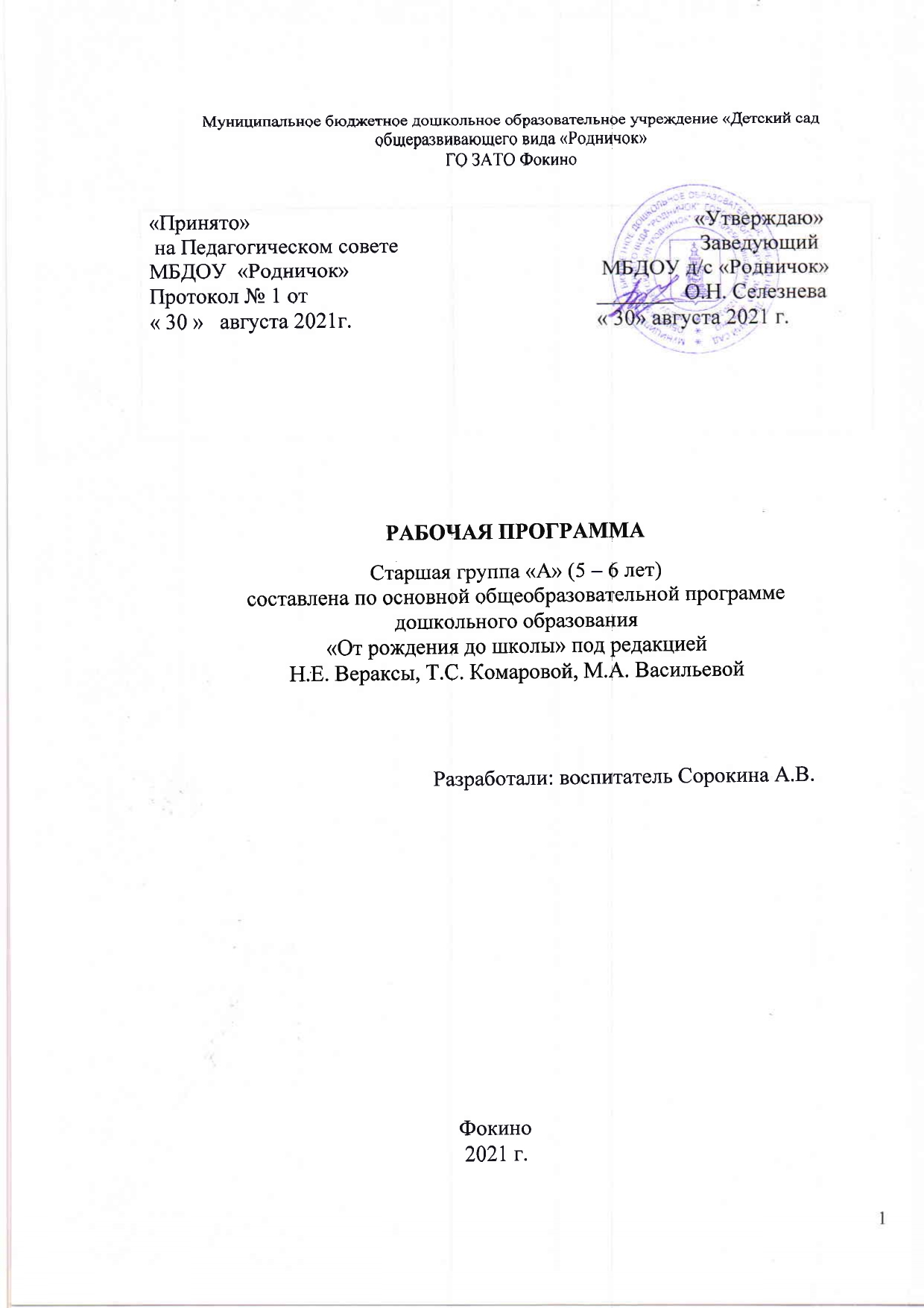 1. ЦЕЛЕВОЙ РАЗДЕЛПояснительная запискаРабочая программа разработана в соответствии со следующими нормативными документами:  Федеральным законом «Об образовании в Российской Федерации» от 29.12.2012 № 273 -ФЗ. СанПин 2.4.3648-20 «Санитарно- эпидемиологические требования к организациям воспитания и обучения, отдыха и оздоровления детей и молодёжи».«Санитарно-эпидемиологическими требованиями к устройству, содержанию и организации режима работы дошкольных организациях». Санитарно-эпидемиологические правила и нормативы СанПиН 1.2.3685-21, утвержденные постановлением Главного государственного санитарного врача Российской Федерации от 15 мая 2013 года № 26. Приказом Министерства образования и науки Российской Федерации от 17.10.2013 №1155 "Об утверждении федерального государственного образовательного стандарта дошкольного образования". Приказом Министерства просвещения РФ от 31 июля 2020 г. №337 «Об утверждении Порядка организации и осуществления образовательной деятельности по основным общеобразовательным программам – образовательным программам дошкольного образования».   Настоящая рабочая программа разработана на основе примерной основной общеобразовательной программы дошкольного образования «ОТ РОЖДЕНИЯ ДО ШКОЛЫ» (Под ред. Н. Е. Вераксы, Т. С. Комаровой М. А. Васильевой), образовательной программы ДОУ - в соответствии с требованиями к ее структуре, предъявляемыми Федеральным государственным образовательным стандартом дошкольного образования, утвержденным приказом Минобрнауки России от 17.10.2013 № 1155. Возрастные особенности развития детей 5 – 6 лет  Главная особенность возраста. Ребенок 5-6 лет может регулировать поведение на основе усвоенных норм и правил, своих этических представлений, а не в ответ на требования других людей. Он эмоционально переживает несоблюдение норм и правил и несоответствие поведения своим этическим представлениям. Без контроля со стороны взрослого, не отвлекаясь, может выполнять трудовые обязанности, доводить до конца малопривлекательную работу, наводить порядок в комнате. Поведение становится более сдержанным. Дружно играет, сдерживает агрессивные реакции, делится, справедливо распределяет роли, помогает во взаимодействии с друзьями. Развитие психических процессов.Восприятие. Происходит систематизация представлений детей о цвете, форме и величине. Дети различают и называют не только основные цвета и их оттенки по светлоте, но и промежуточные цветовые оттенки; не только воспринимают величину объектов, но и легко выстраивают их в ряд – по возрастанию или убыванию (до 10 предметов).       Внимание. Возрастает устойчивость внимания, развивается способность к его распределению и переключаемости. Объем внимания составляет в начале учебного года 5 - 6 объектов, к концу года 6 - 7.        Память. Дети способны при помощи образно-зрительной памяти запомнить 5-6 объектов. Объем слуховой памяти составляет 5-6 слов. Развиваются различные виды памяти: зрительная, слуховая, тактильная и т.д.                  Мышление. У детей продолжает развиваться образное мышление. Совершенствуется способность к обобщению, что является основой словесно-логического мышления. Дети способны рассуждать, давая адекватные причинные объяснения, если анализируемые отношения не выходят за пределы их наглядного опыта.       Воображение. Этот возраст характеризуется расцветом фантазии, что особенно ярко проявляется в играх.       Развитие речи. Речь продолжает совершенствоваться, в том числе ее звуковая сторона. Дети могут правильно воспроизводить шипящие, свистящие и сонорные звуки. Развиваются фонематический слух, интонационная выразительность речи при чтении стихов, в сюжетно-ролевой игре, в повседневной жизни. Совершенствуется грамматический строй речи. Дети используют практически все части речи, активно занимаются словотворчеством. Богаче становится лексика: активно используются синонимы и антонимы. Развивается связная речь. Дошкольники могут пересказывать, рассказывать по картинке, передавая не только главное, но и детали.Цели и задачи программыЦели: Создание благоприятных условий для полноценного проживания каждым ребенком дошкольного детства; Создание условий для формирования у детей основ базовой культуры личности, всестороннего развития психических и физических качеств каждого ребёнка в соответствии с возрастными и индивидуальными особенностями; Подготовка дошкольников к жизни в современном обществе, обеспечение безопасности жизнедеятельности дошкольника.      Задачи: Способствовать природному процессу умственного и физического развития детей через организацию игровой, коммуникативной, познавательно-исследовательской, трудовой, двигательной, чтению художественной литературы, музыкально-художественной, продуктивной деятельности; Укреплять здоровье воспитанников, приобщать их к здоровому образу жизни, развивать двигательную и гигиеническую культуру детей. Обеспечить психолого-педагогическое сопровождение работы по освоению образовательных областей; Реализовать формы организации совместной взросло-детской (партнерской деятельности) в ходе непосредственной образовательной деятельности, в самостоятельной деятельности, в режимных моментах, в работе с родителями.   Развивать гуманистическую направленность отношения детей к миру, воспитывать у детей культуру общения, эмоциональную отзывчивость и доброжелательность к людям. Развивать у детей познавательную активность, познавательные интересы, интеллектуальные способности, самостоятельность и инициативу, стремление к активной деятельности и творчеству.  Развивать эстетические чувства детей, творческие способности, эмоционально-ценностные ориентации, приобщать воспитанников к искусству и художественной литературе.Индивидуальные особенности детейПринципы и подходы в организации образовательного процессаСоциально-коммуникативное развитиедоговаривается с партнерами, во что играть, кто кем будет в игре; подчиняется правилам игры; умеет разворачивать содержание игры в зависимости от количества играющих детей; объясняет правила игры сверстникам;умеет оформлять свой спектакль, используя разнообразные материалы (атрибуты, подручный материал, поделки);                                            самостоятельно одевается и раздевается, сушит мокрые вещи, ухаживает за обувью;выполняет обязанности дежурного по столовой, правильно сервирует стол; поддерживает порядок в группе и на участке детского сада, выполняет поручения по уходу за животными и растениями в уголке природы;соблюдает элементарные правила безопасного поведения в детском саду;различает и называет специальные виды транспорта («Скорая помощь», «Пожарная», «Полиция»), объясняет их назначение;понимает значения сигналов светофора, узнает и называет дорожные знаки; различает проезжую часть, тротуар, подземный пешеходный переход, пешеходный переход «Зебра»;знает и соблюдает элементарные правила поведения в природе (способы безопасного взаимодействия с растениями и животными, бережного отношения к окружающей природе).Познавательное развитиеразличает и называет виды транспорта, предметы, облегчающие труд человека в быту, классифицирует предметы, определяет материалы, из которых они сделаны;называет профессии строителей, земледельцев, работников транспорта, связи, швейной промышленности;знает и называет своих родственников, домашний адрес; знает название родного города (поселка), страны, ее главного города;различает некоторые рода войск;анализирует результаты наблюдений и делает выводы о некоторых закономерностях и взаимосвязях в природе;знает несколько видов травянистых растений, имеет представления о способах вегетативного размножения растений;знает и называет диких и домашних животных, птиц, насекомых, земноводных;знать, что нужно делать, для того чтобы поддерживать свое здоровье и здоровье окружающих людей.умеет преобразовывать образец по условиям, по схемам, по собственному замыслу; конструирует по рисунку, схеме;взаимодействует со сверстниками при создании коллективной конструкции, умеет договариваться и строить совместную деятельность;умеет выделять составные части группы предметов, их признаки, различия и сходства, сравнивать части на основе счета предметов и составления пар; понимать, что целая группа предметов больше каждой своей части (часть меньше целого);считает (отсчитывает) в пределах 10; правильно пользуется количественными и порядковыми числительными (в пределах10), отвечает на вопросы: «Сколько?», «Который по счету?»сравнивает рядом стоящие числа в пределах 10 (опираясь на наглядность), устанавливает, какое число больше (меньше) другого; уравнивает неравные группы предметов двумя способами (удаление добавление единицы);сравнивает предметы по длине (ширине, высоте, толщине) с помощью наложения, приложения, на глаз;размещает предметы различной величины (до7- 10) в пределах возрастания, убывания их длины (ширины, высоты), толщины; понимает относительность признака величины предметов;определяет свое местонахождение среди предметов и людей, а также положение одного предмета по отношению к другому;знает некоторые характерные особенности знакомых геометрических фигур (количество углов, сторон, равенство, неравенство сторон); различает форму предметов: круглую, треугольную, четырех угольную;знает, что утро, день, вечер, ночь составляют сутки;последовательность частей суток; называть текущий день недели.Речевое развитиеребенок может участвовать в беседе;составляет по образцу рассказы по сюжетной картине; набору картинок; последовательно без существенных пропусков пересказывает небольшие литературные произведения;определяет место звука в слове; умеет подбирать к существительному несколько прилагательных; заменять слово другим словом со сходным значением;знает 2-3 программных стихотворения, 2-3 считалки, 2-3 загадки; называет жанр произведения;драматизирует небольшие сказки, читать по ролям небольшие стихотворения; называет любимого писателя, любимые сказки и рассказыХудожественно – эстетическое развитиеумеет создавать художественный образ по своему желанию и замыслу;проявляет интерес к народно- прикладному искусству;создает сюжетные композиции, использует в работе полученные навыки, знания;проявляет творческие способности при создании индивидуальной композиции, коллективной;умеет взаимодействовать со сверстниками при создании коллективной работы;лепить предметы разной формы, используя усвоенные приемы и способы;создавать небольшие сюжетные композиции, передавая пропорции, позы, и движения фигур;создавать по мотивам народных игрушек; изображенияизображать предметы и создавать несложные сюжетные композиции, используя разнообразные приемы вырезания, обрывания бумаги.Физическое развитиеумеет быстро, аккуратно одеваться и раздеваться, соблюдает порядок в своем шкафу.замечает непорядок в одежде, устраняет его при небольшой помощи взрослых; у ребенка сформированы элементарные навыки личной гигиены (самостоятельно чистит зубы, моет руки перед едой; при кашле и чихании закрывает рот и нос платком);владеет простейшими навыками поведения во время еды, пользуется вилкой;знает о значении для здоровья человека ежедневной утренней гимнастики, закаливания организма, соблюдения режима дня.Физическое развитие включает приобретение опыта в следующих видах деятельности детей: двигательной, в том числе связанной с выполнением упражнений, направленных на развитие таких физических качеств, как координация и гибкость; способствующих правильному формированию опорно-двигательной системы организма, развитию равновесия, координации движения, крупной и мелкой моторики обеих рук, а также с правильным, не наносящим ущерба организму, выполнением основных движений (ходьба, бег, мягкие прыжки, повороты в обе стороны), формирование начальных представлений о некоторых видах спорта, овладение подвижными играми с правилами; становление целенаправленности и саморегуляции в двигательной сфере; становление ценностей здорового образа жизни, овладение его элементарными нормами и правилами (в питании, двигательном режиме, закаливании, при формировании полезных привычек и др.).Задачи в старшей группе:Продолжать формировать правильную осанку; умение осознанно выполнять движения.Совершенствовать двигательные умения и навыки детей.Развивать быстроту, силу, выносливость, гибкость.Закреплять умение легко ходить и бегать, энергично отталкиваясь от опоры.Учить бегать наперегонки, с преодолением препятствий.Учить лазать по гимнастической стенке, меняя темп.Учить прыгать в длину, в высоту с разбега, правильно разбегаться, отталкиваться и приземляться в зависимости от вида прыжка, прыгать на мягкое покрытие через длинную скакалку, сохранять равновесие при приземлении.Учить сочетать замах с броском при метании, подбрасывать и ловить мяч одной рукой, отбивать его правой и левой рукой на месте и вести при ходьбе.Учить ориентироваться в пространстве.Учить элементам спортивных игр, играм с элементами соревнования, играм-эстафетам.Приучать помогать взрослым, готовить физкультурный инвентарь к занятиям физическими упражнениями, убирать его на место.Поддерживать интерес детей к различным видам спорта, сообщать им некоторые сведения о событиях спортивной жизни страны.Подвижные игры. Продолжать учить детей самостоятельно организовывать знакомые подвижные игры, проявляя инициативу и творчество. Воспитывать у детей стремление участвовать в играх с элементами соревнования, играх-эстафетах. Учить спортивным играм и упражнениям.                                 Модель работы с детьми на день.2. ОРГАНИЗАЦИОННЫЙ РАЗДЕЛРежим дняСтаршая  группа (5-6 лет)Расписание непосредственной образовательной деятельностиСтаршая «А» группа Старшая «Б» группа Календарно-тематическое  планирование  2021- 2022(краткое)Социально – коммуникативное развитиеСюжетно-ролевые игрыДидактические игрыТрудовое  воспитаниеФормирование основ безопасностиПерспективное календарно – тематическое планирование непосредственной образовательной деятельностиПознавательное развитиеОкружающий мирКонструированиеРечевое развитиеРазвитие  речи/ Худ.литератураХудожественно-эстетическое развитиеРисованиеЛепка/Аппликация/ Ручной трудРабота в тетради «От А до Я» (Колесникова)по познавательному развитию  (ФЭМП)Физическое развитиеНОД по физической культуре проводится 3 раза в неделю. Два из них проводятся в физкультурном зале, одно -  на воздухе. При температуре ниже 20 градусов занятие на воздухе заменяется занятием  в физкультурном или музыкальном зале, в облегчённой одежде, в хорошо проветренном помещении.       Неотъемлемой частью образовательной области «Физическое развитие» также являются: Физминутки (двигательно-речевые, гимнастика для глаз, пальчиковая гимнастика, релаксационные упражнения), это -  необходимая составляющая каждой НОД статического плана. Бодрящая гимнастика, ежедневно проводимая после дневного сна. Утренняя гимнастика, проводимая ежедневно в утреннее время. Точечный массаж. Дыхательная гимнастика. Проведение подвижных игр, спортивных мероприятий, досугов и праздников. Система закаливающих мероприятий:Подвижные игрыВзаимодействие с семьями воспитанниковПеречень используемых пособийВ.И. Петрова, Стульник Т.Д. «Этические беседы с детьми 4 – 7 лет», М. Мозаика-синтез, 2013 Куцакова Л.В. «Трудовое воспитание в детском саду. Для занятий с детьми 3 – 7 лет», М. Мозаика-синтез, 2013 К.Ю. Белая « Формирование основ безопасности у дошкольников (3 – 7 лет)», М. Мозаика-синтез, 2013 Л.Ю. Павлова «Сборник дидактических игр по ознакомлению с окружающим миром (3 – 7 лет)», М. Мозаика-синтез, 2013 О.В. Дыбина «Ознакомление с предметным и социальным окружением. Подготовительная к школе группа (5 – 6 лет)», М. Мозаика-синтез, 2013 Е.В Колесникова «Математика для детей 5-6 лет» Т.Ц Сера -2015.Математические ступеньки.Е.В Колесникова «Развитие звуко-буквенного анализа у детей 5-6 лет». Ювента, 2014.Т.С.Комарова 	«Развитие 	художественных 	способностей дошкольников», М. Мозаика-синтез, 2013 Л.И.Пензулаева «Физическая культура в детском саду. Старшая группа (5 – 6 лет)», М. Мозаика-синтез, 2013  Л.И.Пензулаева «Оздоровительная гимнастика. Комплексы упражнений для детей 3 – 7 лет», М. Мозаика-синтез, 2013 Э.Я. Степаненкова «Сборник подвижных игр. Для работы с детьми 2-7 лет», М. Мозаика-синтез, 2013. Индивидуальные особенностиИндивидуальные особенностиИндивидуальные особенностиИндивидуальные особенностиИндивидуальные особенностиИндивидуальные особенностиИндивидуальные особенностиИндивидуальные особенностиИндивидуальные особенностиИндивидуальные особенностиФИ ребенкаПоведенческие особенностиСостояние здоровьяОсобенности общения с близкими  взрослымиОсобенности общения с другими детьмиНавыки самообслуживанияОсобенности снаОсобенности питанияЧем ребенок любит заниматься1Ахророва СофияПроявляет интерес к сверстникамСоответствует возрастной нормеСо всеми членами семьи общается одинаковоВ контакт с другими детьми вступает постепенноСоответствует возрастной нормеЗасыпает  не сразу, но  спит хорошоЕст  хорошоЛюбит играть в настольные игры2Будеркин АртемЛегко вступает в контакт с детьмиСоответствует возрастной нормеСо всеми членами семьи общается одинаковоВ общении с другими детьми проявляет симпатиюСоответствует возрастной нормеЗасыпает сразу и спит хорошоЕст хорошоЛюбит играть в игры с другими детьми3Демин ДимаЛегко вступает в контакт со сверстникамиНе соответствует возрастной норме Со всеми членами семьи общается одина-ковоВ общении с другими детьми проявляет симпатиюСоответствует возрастной нормеЗасыпает сразу и спит хорошоЕст  плохоЛюбит играть в игры с другими детьми4Демченко СтепаПроявляет интерес к сверстникамНе соответствует возрастной нормеСо всеми членами семьи общается одина-ковоВ контакт с другими детьми вступает постепенноСоответствует возрастной нормеЗасыпает не сразу, спит плохоЕст хорошоЛюбит играть в настольные игры5Елисеева СашаЛегко вступает в контакт со сверстникамиСоответствует возрастной нормеСо все-ми членами семьи общается одина-ковоВ общении с другими детьми проявляет симпатиюСоответствует возрастной нормеЗасыпает  сразу и спит хорошоЕст хорошоЛюбит играть в игры с другими детьми6Ермак ВаряЛегко вступает в контакт со сверстникамисоответствует возрастной нормеСо всеми членами семьи общается одина-ковоВ контакт с другими детьми вступает постепенноСоответствует возрастной нормеЗасыпает  сразу и спит хорошоЕст хорошоЛюбит играть в настольные игры7Ильина НикаЛегко вступает в контакт со сверстникамиСоответствует возрастной нормеСо всеми членами семьи общается одина-ковоВ общении с другими детьми проявляет симпатиюСоответствует возрастной нормеЗасыпает  сразу и спит хорошоЕст хорошоЛюбит играть в игры с другими детьми8 Кайсаров АзизЛегко вступает в контакт со сверстникамиНе соответствует возрастной нормеСо всеми членами семьи общается одина-ковоВ общении с другими детьми проявляет симпатиюНе соответствует возрастной нормеЗасыпает  не сразу, но  спит хорошоЕст хорошоЛюбит играть в настольные игры9 Махотенко ЛераЛегко вступает в контакт со сверстникамиСоответствует возрастной нормеСо всеми членами семьи общается одина-ковоВ общении с другими детьми проявляет симпатиюСоответствует возрастной нормеЗасыпает  сразу и спит хорошоЕст плохоЛюбит играть в игры с другими детьми10Пак МаксимПроявляет интерес к сверстникамСоответствует возрастной нормеСо всеми членами семьи общается одина-ковоВ общении с другими детьми проявляет симпатиюСоответствует возрастной нормеЗасыпает  не сразу и спит  плохоЕст хорошоЛюбит играть  в настольные и с/р игры11Петрикова АринаПроявляет интерес к сверстникамСоответствует возрастной нормеСо всеми членами семьи общается одина-ковоВ общении с другими детьми может проявлять агрессиюСоответствует возрастной нормеЗасыпает  сразу и спит хорошоЕст хорошоЛюбит играть в игры с другими детьми12Подшивалова ОляИнтерес к сверстникам не проявляетСоответствует возрастной нормеСо всеми членами семьи общается одина-ковоСтарается быть в стороне от детейНе соответствует возрастной нормеЗасыпает  не сразу, но спит хорошоЕст  плохоЛюбит играть в различные игры 13Полишук РусланЛегко вступает в контакт со сверстникамиСоответствует возрастной нормеОчень привязана к отцуВ обще-нии с дру-гими де-тьми лю-бит быть лидеромСоответствует возрастной нормеЗасыпает не сразу, спит плохоЕст хорошоЛюбит играть в с/р игры с другими детьми14Рудой ЛевЛегко вступает в контакт со сверст-никамиСоответствует возрастной нормеКонтактирует со всеми членами семьиВ контакт с другими детьми вступает хорошоСоответствует возрастной нормеЗасыпает  не сразу, спит хорошоЕст хорошоЛюбит  играть в различные игры 15Тимофеев АндрейИнтереса к сверстникам не проявляетСоответствует возрастной нормеСо всеми членами семьи общается одина-ковоВ  кон-такт с другими детьми вступает постепенноНе соответствует возрастной нормеЗасыпает  не сразу ,но  спит хорошоЕст  плохоЛюбит  играть в с/р игры 16Уольцева ДианаПроявляет интерес к сверстникамСоответствует возрастной нормеСо всеми членами семьи общается одина-ковоВ общении с другими детьми проявляет симпатиюСоответствует возрастной нормеЗасыпает  не сразу ,но  спит хорошоЕст хорошоЛюбит играть в игры с другими детьми17Филиппова КираПроявляет интерес к сверстникамСоответствует возрастной нормеСо всеми членами семьи общается одина-ковоВ общении с другими детьми проявляет симпатиюСоответствует возрастной нормеЗасыпает долго, но спит хорошоЕст хорошоЛюбит играть со строительным материалом18Филоненко КсенияПроявляет интерес к сверстникамСоответствует возрастной нормеСо всеми членами семьи общается одина-ковоВ контакт с другими детьми вступает постепенноСоответствует возрастной нормеЗасыпает  сразу и спит хорошоЕст хорошоЛюбит играть в настольные игры19Язвенко АртемПроявляет интерес к сверстникамСоответствует возрастной нормеСо всеми членами семьи общается одина-ковоВ контакт с другими детьми вступает редкоСоответствует возрастной нормеЗасыпает  не сразу, но спит хорошоЕст хорошоЛюбит играть в игры с другими детьмиОбразовательная областьПервая половина дняВторая половина дняСоциально – коммуникативноеразвитиеУтренний прием детей, индивидуальные и подгрупповые беседыОценка эмоционального настроение группы с последующей коррекцией плана работыФормирование навыков культуры едыТрудовые порученияФормирование навыков культуры общенияТеатрализованные игрыСюжетно-ролевые игрыИндивидуальная работаТрудовые порученияИгры с ряженьемРабота в книжном уголкеСюжетно – ролевые игрыПознавательноеразвитиеИгры-занятияДидактические игрыНаблюденияБеседыЭкскурсии по участкуИсследовательская работа, опыты и экспериментирование.ИгрыДосугиИндивидуальная работаРечевое развитиеИгры-  занятияЧтениеДидактические игрыБеседыИгрыЧтениеБеседыИнсценированиеХудожественно-эстетическое развитиеНОД по музыкальному воспитанию и изобразительной деятельностиЭкскурсии в природу (на участке)Музыкально-художественные досугиИндивидуальная работаФизическое развитиеПрием детей в детский сад на воздухе в теплое время годаУтренняя гимнастика (подвижные игры, игровые сюжеты)Гигиенические процедуры (обширное умывание, полоскание рта)Закаливание в повседневной жизни (облегченная одежда в группе, одежда по сезону на прогулке, обширное умывание, воздушные ванны)Физкультминутки на занятияхНОД по физкультуреПрогулка в двигательной активностиГимнастика после снаЗакаливание (воздушные ванны, ходьба по массажным коврикам)Физкультурные досуги, игры и развлеченияСамостоятельная двигательная деятельностьПрогулки на свежем воздухе.Индивидуальная работа по развитию движений.Совместная деятельность воспитателя с детьми.Прогулка (индивидуальная работа по развитию движений)Прием, осмотр, термометрия, игры, дежурство.7.30 - 8.20Утренняя гимнастика8.20 - 8.30Подготовка к завтраку, завтрак.8.30 - 8.50Игры, самостоятельная   деятельность, подготовка к занятиям.8.50 - 9.00Организованная образовательная деятельность (общая длительность, включая перерыв 10 минут).9.00 -10.00Игры, самостоятельная и кружковая   деятельность.10.00 -10.30Второй завтрак.10.30 - 10.40Подготовка  к прогулке,  прогулка. 10.40 - 12.30Возвращение  с прогулки, подготовка к обеду,   обед.12.30 - 13.00Подготовка к дневному сну,  дневной сон13.00 -15.30Постепенный подъём, гимнастика, воздушно - водные процедуры15.30 - 16.00Подготовка к полднику, усиленный полдник.16.00 - 16.20Игры, самостоятельная и кружковая деятельность, (НОД).16-20 - 16.50Подготовка  к прогулке,  прогулка.16.50 - 18.18Возвращение с прогулки, игры, чтениехудожественной литературы, самостоятельная   деятельность, уход детей домой.18.18 - 19.30ВремяБазовый вид деятельностиПн9.00 - 9.25Физическая культура в помещенииПн9.35 – 10.00Ознакомление с окружающим миромПн16.20 - 16.45РисованиеВт9.00 - 9.25МузыкаВт9.35 – 10.00Математическое развитиеСр9.00 - 9.25Физическая культура в помещенииСр9.35 -10.00Развитие речи/ Художественная литература. Ср16.20 – 16.45Конструирование/ РобототехникаЧт9.00 - 9.25МузыкаЧт9.35 – 10.00Основы грамотностиЧт16.20 – 16.45РисованиеПт9.00 - 9.25Лепка 0.50/Аппликация 0.25/ Ручной труд 0.25Пт10.30 – 10.55Физическая культура на прогулке13 НОД: из них 3 НОД – из части, формируемой участниками образовательных отношенийВремя	Базовый вид деятельностиПн9.00 - 9.25Ознакомление с окружающим миромПн9.35 – 10.00Физическая культура в помещенииПн16.20 - 16.45РисованиеВт9.00 - 9.25Математическое развитиеВт9.35 – 10.00МузыкаСр9.00 - 9.25Развитие речи/ Художественная литератураСр9.35 -10.00Физическая  культураСр16.20 – 16.45Конструирование/ РобототехникаЧт9.00 - 9.25Основы грамотностиЧт9.35 – 10.00МузыкаЧт16.20 – 16.45РисованиеПт9.00 - 9.25Лепка/Аппликация/ Ручной трудПт10.30 – 10.55Физическая культура на прогулке13 НОД: из них  3 НОД – из части, формируемой участниками образовательных отношенийНазвание неделиМесяцнеделяСтаршаяДетский садсентябрь1Вот и лето прошло.«День  Знаний»Золотая осеньсентябрь2Краски осени(Осень в городе)Дары осенисентябрь3Путешествие вхлебную странуВитамины на грядкесентябрь4Витамины  изкладовой природыПтицы и животные осеньюсентябрь5В стаи птицы собираютсяНеделя ПДДоктябрь1Осторожно, дорога.(ПДД)Спорт и здоровьеоктябрь2Быть здоровымихотим.Виды спортаМебель, посудаоктябрь3Что из чего(стекло, глина, дерево)Домашний бытоктябрь4Мой дом. Домашний быт. ОбобщениеВ мире искусстваноябрь1Декоративно-прикладноеискусствоНародные праздникиноябрь2НародныеПраздникиЯ в мире человекноябрь3Что я могуМир чувстви эмоцийноябрь4Мир чувств,мир эмоцийЗимушка-зимадекабрь1Природа зимойЖивотныезимойдекабрь2Животные и птицы зимойСказка. Театрдекабрь3Театр.Новый годдекабрь4Где живет Дед Мороз?В мире техникиянварь2В мире техники.Мои помощникиЗимние забавыянварь3Веселые игры и зимние забавыМоя семьяянварь4Моя  дружная семьяМой любимый городфевраль1Мой город.Улицы города ФокиноПриморский крайфевраль2Путешествуем по ПриморьюМоя странафевраль3Моя  Родина  РоссияМой папа –защитникфевраль4Защитники ОтечестваМамы всякие нужнымарт1Мамы всякие нужны, мамы всякие важныВеснамарт2Весна пришлаКак растет живое?март3Как растет живое? Огород на окнеНеделя книгимарт4Книги ибиблиотекаТруд весноймарт5Труд весной. Все работы хороши.Насекомые и птицы веснойапрель1Перелетные птицыКосмосапрель2КосмическоепутешествиеЭкологическая неделяапрель3Экологическая неделя«Чистая планета»Безопасностьапрель4БезопасностьДень Победымай1День Победы.Эти забавные животныемай2Эти забавныеживотныеПодводный мирмай3Красная книга. Животные морей и океановЗдравствуй, лето!май4Путешествуем вокруг света№Название игрыЗадачи1Детский садРасширить знания детей о назначении детского сада, о профессиях тех людей, которые здесь работают, – воспитателя, няни, повара, музыкального работника, воспитать у детей желание подражать действиям взрослых, заботливо относиться к своим воспитанникам.2ПоликлиникаУчить детей уходу за больными и пользованию медицинскими инструментами, воспитывать в детях внимательность, чуткость, расширять словарный запас: ввести понятия «больница», «больной», «лечение», «лекарства», «температура», «стационар». 3МагазинНаучить детей классифицировать предметы по общим признакам, воспитывать чувство взаимопомощи, расширить словарный запас.4ПочтаНаучить детей пользоваться в игре предметами заместителями, понимать воображаемую ситуацию и действовать в соответствии с ней. Продолжать ознакомление с трудом работников связи, формирование уважительного отношения к работникам почты, учить отражать в игре труд взрослых, передавать отношения между людьми, практическое применение знаний о количестве и счёте, развитие умений действовать с предметами и без предметов, рассказывать о выполняемых действиях. 5Моряки. Рыбаки. ПодводнаяЛодкаФормировать у детей умение связывать в игре несколько действий в логической последовательности, входить в игровую ситуацию, брать на себя роль и действовать до конца игры в соответствии с ролью и сюжетом игры.  Формировать навыки позитивного общения детей и доброжелательного отношения в группе. 6ЛетчикиФормировать умение отражать в игре явления социальной действительности. Воспитывать у детей навыки совместной игры, умение договариваться между собой о распределении ролей. Учить продлевать сюжетно ролевую игру за счёт обогащения её новым содержанием, новыми эпизодами. Обогащать словарь, развивать речь детей. 7Семья. День рожденияОтражать в игре явления социальной действительности формировать представление о семье, как о людях, которые живут вместе; воспитывать желание заботиться о близких, развивать чувство гордости за свою семью, активизировать словарь детей на основе углубления знаний о своей семье. Уметь объединяться в ходе игры с помощью речи, выражать просьбы, задавать вопросы, пояснять свои действия. 8СупермаркетНаучить детей согласовывать собственный игровой замысел с замыслами сверстников, менять роли по ходу игры. Побуждать детей более широко использовать в играх знания о быте, традициях и жизни русского народа. Развивать диалогическую речь.9ПраздникОтражать в игре знания о национальных праздниках, обычаях, традициях. Продолжать учить самостоятельно распределять роли и действовать в соответствии с ними, учить моделировать ролевой диалог, отображать в игре явления общественной жизни. Воспитывать уважение и гордость за страну, в которой живёшь. 10СадоводыСоздавать условия и поощрять социально творчество, умение распределяться на подгруппы в соответствии с игровым сюжетом, формировать навыки речевого этикета. Расширять представления детей о гуманной направленности работы экологов, её необходимости для сохранения природы, социальной значимости. 11СтроительствоНаучить детей распределять роли и действовать согласно принятой роли, использовать атрибуты в соответствии с сюжетом, конструкторы, строительные материалы, справедливо решать споры, действовать в соответствии с планом игры. Отображать в игре знания об окружающей жизни, развивать творческое воображение, выразительность речи детей. 12Скорая помощь.ПоликлиникаБольницаФормировать умение детей делиться на подгруппы в соответствии с сюжетом и по окончании заданного игрового действия снова объединяться в единый коллектив. Отображать в игре знания об окружающей жизни, показать социальную значимость медицины. Воспитывать уважение к труду медицинских работников, закреплять правила поведения в общественных местах. 13ТелевидениеЗакреплять ролевые действия работников телевидения, показать, что их труд – коллективный, от качества работы каждого зависит результат всего коллектива. Закреплять представления детей о средствах массовой информации, о роли телевидения в жизни людей. 14Водители. Гараж.Дорожная полицияУчить детей предварительно планировать этапы предстоящей игры, уметь находить нужные для данной игры предметы, использовать разнообразные предметы заменители.  Воспитывать интерес и уважение к труду транспортников, работников автоинспекции, закреплять представление об их значении для жизни города, условиях труда и взаимоотношениях «инспектор-водитель», «инспектор-пешеход», закреплять знание правил дорожного движения 15Ателье. Дом модФормировать умение детей делиться на подгруппы в соответствии с сюжетом и по окончании игрового действия снова объединяться в единый игровой коллектив. Воспитывать уважение к труду швеи, модельера, закройщика, расширять представление о том, что их труд коллективный, что от добросовестной работы одного человека зависит качество труда другого. Развивать умения применять в игре знания о способах измерения. Развивать диалогическую речь. 16ШколаСоздавать условия для практической реализации интереса детей к школе, к деятельности учителя. Научить детей самостоятельно распределять роли и действовать согласно принятой на себя роли. Понимать воображаемую ситуацию и действовать в соответствии с ней. Расширять сферу социальной активности ребёнка и его представления о жизни школы, предоставив ему возможность занимать разные позиции взрослых и детей (Учитель-ученик-директор школы). 17ЦиркУчить распределять роли и действовать в соответствии с принятой на себя ролью, воспитывать дружеское отношение друг к другу. Формировать умение включать в сюжет игры постройки из крупного напольного и настольного строительного материала. Закреплять представления детей об учреждении культуры, правилах поведения в общественных местах. Закреплять знания о цирке и его работниках 18ТеатрНаучить детей действовать в соответствии с принятой на себя ролью, формировать доброжелательное отношение между детьми. Закреплять представления детей об учреждениях культуры, их социальной значимости. Закреплять знания детей о театре, о труппе театра, работниках театра, показать коллективный характер работы в театре, развивать выразительность речи 19ИсследователиЗакреплять умения и навыки предварительного планирования этапов предстоящей игры. Уметь находить нужные для исследователей предметы и оборудование, а также предметы-заменители. Учить детей распределять роли и действовать согласно принятой на себя роли. Закреплять знания детей о научных работниках, об их интересном и нелёгком труде, специфических условиях труда. Учить моделировать игровой диалог.20На станции техническогообслуживанияавтомобилейРасширять тематику строительных игр, развивать конструктивные умения, проявлять творчество, находить удачное место для игры, познакомить с новой ролью – слесарем по ремонту автомашин. 21ПограничникиПродолжать знакомить детей с военными профессиями, уточнить распорядок дня военнослужащих, помочь понять, в чем заключается их служба. Воспитывать смелость, ловкость, умение четко выполнять приказы командира, расширить словарный запас детей: «граница», «пост», «охрана», «нарушение», «сигнал тревоги», «пограничник». 22РедакцияФормировать умение отражать в сюжетно-ролевой игре события социальной жизни, переносить в игру увиденное в процессе экскурсий, наблюдений. Закреплять ролевые действия работников редакции, показать, что их труд – коллективный, от качества работы одного зависит результат всего коллектива. Закреплять знания о средствах массовой информации, о роли газет и журналов в нашей жизни. Развивать речь детей. 23ЗоопаркПродолжать учить детей распределяться на подгруппы в соответствии с игровым сюжетом и по окончании заданного игрового действия снова объединяться в единый коллектив. Расширять представления детей о гуманной направленности труда работников зоопарка, об основных профессиях: директор зоопарка, рабочие, врач, проводник, работник кухни, экскурсовод и др., об основных трудовых процессах по обслуживанию животных.  24Мы спортсменыДать детям знания о необходимости занятий спортом, совершенствовать спортивные навыки – ходьбу, бег, метание, лазание. Развивать физические качества: быстроту, ловкость, координацию движений, глазомер, ориентировку в пространстве. 25КафеУточнить представления о труде работников пищевой промышленности. Помогать детям распределять роли и действовать согласно принятой роли, формировать навыки доброжелательного отношения детей. Побуждать детей более широко использовать в играх знания об окружающей жизни. 26БиблиотекаОтображать в игре знания об окружающей жизни, показать социальную значимость библиотек. Уточнить представления о работниках библиотеки, закреплять правила поведения в общественном месте. Согласовывать собственный игровой замысел с замыслом сверстников, менять роли по ходу игры. Развивать память, речь детей. 27КосмосЗакреплять знания детей об исследованиях в области космоса, о специфических условиях труда исследователей. Учить детей входить в игровую ситуацию, брать на себя роль, действовать в соответствии с ней до конца игры. 28ХимчисткаФормировать совместную деятельность, направленную на качество исполнения ролей. Использовать при необходимости предметы-заместители. Отражать в игре представления о сфере обслуживания, закреплять знания детей о служащих химчистки. Развивать память, активизировать речь детей. 29Служба спасенияСоздавать условия и поощрять социальное творчество, формировать умение распределяться на подгруппы в соответствии с игровым сюжетом и по окончании заданного игрового действия снова объединяться в единый коллектив. Расширять представления детей о гуманной направленности работы службы спасения, её необходимости, мобильности в чрезвычайных ситуациях. Развивать речь детей. 30ОлимпиадаФормировать умение детей распределяться на подгруппы в соответствии с игровым сюжетом и по окончании заданного игрового действия снова объединяться в единый коллектив. Отобразить события общественной жизни, интересующее детей, объединить детей вокруг одной цели, способствовать преодолению эгоцентризма, формированию совместной деятельности, направлять внимание детей на качество исполнения ролей, их социальную значимость. 31КосмонавтыРасширить тематику сюжетных игр, познакомить с работой космонавтов в космосе, воспитать смелость, выдержку, расширить словарный запас детей: «космическое пространство», «космодром», «полет», «открытый космос». 32Дизайнерская студияСпособствовать установлению в игре ролевого взаимодействия и усвоению ролевых взаимоотношений. Развивать умение самостоятельно строить сюжет игры, согласовывать тему. Учить оценивать качество выполнения задания, учить выражать своё мнение публично; закреплять знания детей об окружающей жизни, продолжать знакомить с работниками дизайнерской студии.33ПарикмахерскаяПродолжать формировать у детей умение самостоятельно развивать сюжет игры, согласовывать тему, распределять роли. Способствовать установлению в игре ролевого взаимодействия и умению устанавливать ролевые взаимоотношения. Воспитывать культуру поведения в общественных местах. 34АптекаРасширить знания о профессиях работников аптеки: фармацевт делает лекарства, кассир-продавец продает их, заведующая аптекой заказывает нужные травы и другие препараты для изготовления лекарств, расширить словарный запас детей: «лекарственные препараты», «фармацевт», «заказ», «лекарственные растения». 35АвтобусЗакрепление знаний и умений о труде водителя и кондуктора, на основе которых ребята смогут развить сюжетную, творческую игру. Знакомство с правилами поведения в автобусе. Развитие интереса в игре. Формирование положительных взаимоотношений между детьми. Воспитание у детей уважения к труду водителя и кондуктора. 36МузейЗакрепить представления детей о деятельности музея, его назначении. Учить общаться в ходе игры, выражать просьбы, задавать вопросы, пояснять свои действия, доброжелательно относиться друг к другу. Название игрыПрограммное содержание«Как ты поступишь?».«Разговор по телефону».«Найди предметы, которыми детям нельзя пользоваться»«Два мастера»Сформировать осознанное выполнение требований к безопасности жизни.Формирование представлений об опасностях для жизни и здоровья.«Переход».«Не ошибись».Продолжить знакомство с дорожными знаками («зебра», «внимание», «осторожно дети»), светофором.Способствовать развитию осторожности, осмотрительности в общении с незнакомыми людьми.«Изобрази себя».«Узнай по голосу».«Ты и твое имя».«Что ты любишь поесть?»«Проба на вкус и запах».«Что ты хочешь носить?»«Что ты умеешь делать?»«Какой ты, что тебе нравиться?»«Красивое – безобразное».«Робкий».Помочь детям адекватно оценивать свою внешность, поддерживать положительную самооценку.Привлечь внимание детей к такой индивидуальной особенности человека, как голос.Развивать представления детей об имени и отчестве.Продолжать определять вместе с детьми их вкусы, предпочтения в еде, сравнивать со вкусами и предпочтениями других.Определять вместе с детьми их предпочтения во вкусах и запахах, сравнивать их с предпочтениями других.Продолжать вместе с детьми определять их вкусы и предпочтения в одежде, сравнивать их со вкусами и предпочтениями других.Определять вместе с детьми их умения.Учить детей обобщать свои индивидуальные особенности.Определять вместе с детьми, что они считают красивым, а что – безобразным.Определять вместе с детьми, кого можно считать робким.Игры на дифференциацию звуков:«Назови картинку», «Не ошибись», «Что пропало?»«Комары 	и 	осы», 	 «Звуковые загадки»;Игры на развитие фонематического слуха: «Скажи, как я», «Подбери игрушки», «Помоги кукле», «Слушай внимательно», «Зоопарк», «Свистит – шипит», «Узнай, что звучит».Дальнейшее совершенствование речевого слуха, закрепление навыков четкой, правильной,выразительной речи.Дифференциация пар звуков (с—з, с—ц, ш—ж, ч—щ, с—ш, з—ж, ц—Ч, л—р), т.е. различение свистящих, шипящих, сонорных, твердых и мягких звуков в словах и предложениях.Использование скороговорок, чистоговорок, загадок, стихов для отработки дикции (четко и внятно), силы голоса (шепотом, вполголоса, громко), темпа речи (медленно, умеренно, быстро).Продолжить обучение вопросительной, восклицательной и повествовательной интонации.Совершенствовать речевой слух.Развивать звуковую речь детей.Игры, направленные на обогащение словаря: «Назови предмет», «Скажи какой», «Кто что умеет делать?», «Кто назовет больше слов о…»,Игры на подбор слов с противоположным и сходным значением: «Скажи наоборот», «Скажи по-другому», «Подбери слово», «Что сначала, что потом», «Какое настроение», «Кто знает другое слово?», «Я начну, а ты продолжи».Игры на обобщение и классификацию: «Назови одним словом», «Магазин».Игры, направленные на обогащение и использование образных выражений в пословицах и поговорках: «Кто больше вспомнит пословиц и поговорок», «Объясни, почему?», «Выбери (подбери) «красивое» слово»Расширить запас слов названиями предметов, качеств, действий, активизировать словарь, учить употреблять наиболее подходящие по смыслу слова при обозначении качеств, признаков.Обогащение словаря детей именами существительными: названиями машин, растений, фруктов, овощей, домашних животных, их детенышей; глаголами (моет, вытирает, готовит, стирает, гладит, лечит, возит); прилагательными, обозначающими цвет, вкус, качества предметов; наречиями (вчера, сегодня, завтра, близко, далеко, низко, высоко).Упражнять детей в правильном употреблении множественного числа существительных, согласовании прилагательных с существительными в роде, числе, употреблении прошедшего и будущего времени глагола.Учить подбирать слова с противоположным значением (антонимы): сильный — слабый, быстро — медленно, стоять — бежать; со сходным значением (синонимы): веселый — радостный; прыгать—скакать; использовать слова, обозначающие материалы (дерево, металл, стекло, пластмасса и т.д.).Учить понимать образные выражения в загадках, объяснять смысл поговорок.Учить детей сопоставлять предметы и явления по временным и пространственным отношениям, по величине, цвету, качеству; подбирать слова, близкие и противоположные по смыслу (большой, огромный, громадный дом, старый дом — новый; легкий портфель — тяжелый).Активизировать словарный запас детей.«Помоги маме найти детеныша», «Прятки»Упражнять в правильном согласовании слов в роде, числе, падеже, понимании и употреблении разнообразных предлогов (на, в, за, под, из).Учить понимать и соотносить с игрушками и картинками названия животных и их детенышей в единственном и множественном числе (утка—утенок — утята).Учить согласованию имён прилагательных и имён существительных (особенно среднего рода), образованию трудных форм глагола в повелительном наклонении (пойди, ляг и т.п.).Учить находить в контексте родственные слова («В саду растут желтые цветы», «Трава осенью начинает желтеть», «Листья на деревьях желтеют»).Учить образовывать имена существительные с уменьшительными и ласкательными суффиксами (береза— березка — березонька), различать смысловые оттенки глагола (бежал — забежал — подбежал), прилагательных (умный— умнейший, плохой — плохонький) и употреблять их в речи в разнообразных высказываниях.Продолжать работу над смысловым значением слов (почему шапку называют ушанкой).Учить использовать в речи разнообразные глаголыРазвивать логическое мышление детейДеформированное предложение: «Путаница», «Расколдуй предложение»Учить связно, последовательно и выразительно передавать небольшой 	текст 	без 	помощи взрослого.На распространение предложений: «Волшебная цепочка», «Договори предложение», «Дополни предложение», «Раз – словечко,два – словечко»;Игры на обучение пересказыванию: «Запомни – повтори», «Я начну, а ты продолжи», «Любимые сказки»Игры на выразительность речи: «Скажи красиво», «Маленький артист»;Игры на обучение описания предметов: «Опиши предмет», «Кто больше», «Как об этом говорят?», «Волшебный мешочек»;Игры на обучение рассказыванию: «Выращивание дерева», «Испечем печенье», «Разговор по телефону», «Что увидел, расскажи», «Разложи и расскажи», «Ситуации»Учить самостоятельно составлять рассказ по картинке описательного или повествовательного характера с указанием места и времени действия, события.Учить самостоятельно составлять рассказ по серии сюжетных картинок (2—3), определять последовательность действий и событий, изображенных на картинках, придумывать название к рассказу.Учить составлять рассказ или сказку об игрушке, соблюдать композицию и выразительность текста; составлять рассказы из собственного опыта (описательные, повествовательные и контаминированные — смешанные).Учить детей слушать и понимать речь взрослого, отвечая на его вопросы, воспроизводить хорошо знакомые сказки и короткие рассказы, отвечать на вопросы по содержанию картинки и при описании игрушки.«Разложи от самого светлого к самому темному»«Теплые-холодные 	цвета 	и оттенки»«Волшебные превращения цвета» (на смешивание цветов)«Придумай свой хохломской(дымковский) узор»«Цвета и оттенки»«Темный, светлее, самый светлый»Продолжать обучать детей техническим приемам и способам изображения с использованием различных материалов.Продолжать знакомить детей с изобразительным искусством различных жанров (живопись, графика, натюрморт, скульптура, декоративно – прикладным, дизайном), учить рассказывать о них.«Найди 	все 	желтое 	 (красное, зеленое и т.д.)«Обведи по трафарету»«Дорисуй картинку»«Составь узор»«Какой детали не хватает?»«Что бывает круглым?(Квадратным, треугольным)»Продолжать знакомить детей с различными приемами работы краской.Продолжать воспитывать интерес к изобразительной деятельности.Продолжать учить детей приемам декоративного украшения, поддерживать и направлять эмоционально – эстетическую, декоративную трактовку образа.Способствовать тому, чтобы каждый ребенок мог нарисовать или слепить то, что для него интересно или эмоционально значимо и получить удовлетворение и радость от собственной созидательной деятельности.Вид деятельностиЗадачи и содержание работыСамообслуживаниеВырабатывать привычку правильно чистить зубы, умываться, по мере необходимости мыть руки. Совершенствовать умение одеваться и раздеваться, не отвлекаясь, аккуратно складывать в шкаф одежду, сушить мокрые вещи, ухаживать без напоминаний за обувью (мыть, протирать, чистить, убирать на место). Закреплять умение замечать и самостоятельно устранять непорядок в своем внешнем виде. Формировать привычку бережно относиться к личным вещам и вещам сверстников. Хозяйственно– бытовой труд Продолжать закреплять умение детей помогать взрослым, поддерживать порядок в группе.Формировать умение наводить порядок на участке детского сада: подметать и очищать дорожки от мусора, зимой — от снега; поливать песок в песочнице. Приучать убирать постель после сна; добросовестно выполнять обязанности дежурных по столовой: сервировать стол, приводить его в порядок после еды. Вырабатывать привычку самостоятельно раскладывать подготовленные воспитателем материалы для занятий, убирать их, мыть кисточки, подносы для красок, протирать столы. Труд в природе Закреплять умение выполнять различные поручения, связанные с уходом за растениями уголка природы; выполнять обязанности дежурного в уголке природы (поливать комнатные растения, рыхлить почву и т.д.). Осенью привлекать детей к уборке овощей на огороде, сбору семян пересаживанию цветущих растений из грунта в уголок природы. Зимой привлекать детей к сгребанию снега к стволам деревьев и кустарникам, выращиванию вместе с взрослыми зеленого корма для птиц, посадке корнеплодов, помощи взрослым в создании фигур и построек из снега. Весной привлекать детей к посеву семян овощей, цветов, высадке рассады; летом — к рыхлению почвы, поливке грядок и клумб.Ручной труд Совершенствовать умение работать с бумагой: сгибать лист вчетверо в разных направлениях; работать по готовой выкройке (шапочка, лодочка, домик, кошелек). Закреплять умение создавать из бумаги объемные фигуры: делить квадратный лист на несколько равных частей, сглаживать сгибы, надрезать по сгибам (домик, корзинка, кубик). Продолжать закреплять умение делать игрушки, сувениры из природного материала (шишки, ветки, ягоды) и других материалов (катушки, проволока в цветной обмотке, пустые коробки и др.), прочно соединяя части. Формировать умение самостоятельно делать игрушки для сюжетно-ролевых игр (флажки, сумочки, шапочки, салфетки и др.); сувениры для родителей, сотрудников детского сада, украшения на елку. Привлекать детей к изготовлению пособий для занятий и самостоятельной деятельности (коробки, счетный материал), ремонту книг, настольно-печатных игр. Закреплять умение экономно и рационально расходовать материалы. №Тема беседыЗадачи1«Внешность человека может быть обманчива»Довести до сознания детей мысль о том, что не всегда приятная внешность человека означает его доброе намерение и, наоборот, отталкивающая внешность не всегда означает его недобрые намерения.2«Опасные ситуации: контакты с незнакомыми людьми на улице».Обсудить опасные ситуации, которые могут возникнуть при контакте с незнакомыми людьми дома; научить правильному поведению в таких ситуациях.3«Пожароопасные предметы»Познакомить детей с пожароопасными предметами, сформировать чувство опасности огня; довести до сознания мысль о том, что этими предметами нельзя пользоваться самостоятельно.4«Безопасная улица»Знакомить с правилами перехода улицы при двустороннем движении. Расширять представление об улицах села. Закреплять знания о правилах дорожного движения и дорожных знаках, о назначении светофора.5«Предметы, требующие осторожного обращения»Познакомить с предметами, требующими осторожного обращения.6«Использование и хранение опасных предметов»Рассказать об опасных предметах, таких, как иглы, ножницы, булавки, лекарства; объяснить, где необходимо хранить такие предметы, чтобы не причинить вреда себе и окружающим.7«Пожар»Рассмотреть и обсудить причины и ситуации возникновения пожара, научить детей, как действовать во время пожара.8«Правила пешехода»Расширять знания о правилах пешеходов на дороге (проезжей части) и на тротуаре. Закреплять знания о понятиях «пешеход», «дорожные знаки», «островок безопасности», «переход»: закреплять представления о назначении дорожных знаков. Познакомить с запрещающими знаками: «пешеходное движение запрещено», «велосипедное движение запрещено».9«Как вызвать полицию»Познакомить детей с  профессией работника полиции, познакомить с номером «02», научить вызывать полицию по телефону в экстренных случаях.10«Скорая помощь»Познакомить со службой скорой помощи, с номером телефона «03», научить вызывать скорую помощь по телефону.11«Съедобные инесъедобные грибы»Познакомить детей со съедобными и несъедобными грибами, научить различать грибы по внешнему виду12«Моя дорожная Грамота»Закреплять знания об информационно-указательных и запрещающих дорожных знаках.Расширять знания о назначении предупреждающих дорожных знаков, адресованных водителям. Учить различать информационно - указательные, запрещающие и предупреждающие знаки.13«Контакты с животными»Расширять знания об опасных ситуациях, которые могут возникнуть при контакте с животными.14«Как устроено тело человека»Познакомит с  устройством тела человека.15«Как работает сердце человека»Познакомить с  назначением и работой сердца.16«Что мы делаем, когда едим»Познакомить с назначением и работой системы пищеварения, правилами поведения за столом.17«Отношение к больному человеку»Воспитывать чувство сострадания, соучастия к инвалидам, больным, немощным, увечным, престарелым и одиноким людям; пробудить желание помочь, облегчить тяжелую участь таких людей.18«Как мы дышим»Познакомить с органами дыхания19«Как движутся части тела»Познакомить с движением 	частей тела человека, познакомить с понятием «сустав».20«Опасный перекресток»Расширять знания об особенностях движения транспорта на перекрестке; продолжать знакомить с правилами передвижения пешеходов и машин с помощью трехцветного светофора.21«Микробы и вирусы»Расширять представление об инфекционных болезнях и их возбудителях: микробах и вирусах.22«Здоровье и болезнь»Расширять представление о профилактике заболеваний, воспитывать бережное отношение к своему здоровью и здоровью окружающих.23«Личная гигиена»Довести до сознания детей важность соблюдения гигиенических процедур.24«Знаки сервиса»Совершенствовать знания «Дорожной грамоты». Дать представления о знаках «сервиса»: «Телефон»,«Автозаправочная 	станция», «Пункт технического обслуживания», «Пункт питания», «Пункт медицинской помощи».25«Витамины и полезные продукты»Познакомить с понятием «витамины» и продуктами, в которых они встречаются; рассказать о значении витаминов для здорового развития организма, обобщить и закрепить понятие «ягоды», «овощи», «фрукты».26«Витамины и здоровый организм»Закрепить знания о витаминах и их пользе для здоровья, систематизировать знания об овощах, фруктах, ягодах.27«Здоровая пища»Расширять знания детей о продуктах питания и о их значении для человека, познакомить с понятиями «питательные вещества», «Правильное», или «здоровое питание».28С/р 	игра 	 «Мы- водители».Познакомить детей со знаками «Обязательное направление» и их значение. Закрепить знание детей о значении знака «Въезд запрещен». Упражнять детей в выполнении правил безопасного движения.29«Режим дня»Сформировать представление о правильном режиме дня и о его значении для организма.30«На воде, на солнце»Сформировать представление о безопасном поведении на водоемах в летний и зимний период времени.31«Спорт»Познакомить с различными видами спорта, расширять знания о спортсменах, прививать культуру здорового образа жизни.32«Знакомство с дорожным знаком «Дети»Познакомить детей с дорожным знаком «Дети» и его назначением. Закрепить и расширить детей о правилах поведения пассажиров в общественном месте. Учить детей слушать и понимать речь воспитателя, пробуждать интерес к художественному слову, к правилам дорожного движения. Воспитывать культуру в общественных местах, уважение к старшим, честность.33«Детские страхи»Попытаться выяснить, чего бояться дети; помочь детям избавиться от возможного чувства страха34«Конфликты между детьми»Рассмотреть ситуации, из-за которых происходят ссоры; научить детей самостоятельно разрешать межличностные конфликты и по возможности избегать их.35«Игры во дворе»Обсудить с детьми различные опасные ситуации, которые могут возникнуть при играх во дворе; научить детей предвидеть и по возможности избегать их.датаТема НОДЗадачи06.09Детский сад Расширить и уточнить представления детей о своем детском саде. (зачем нужен, кто в нём работает, как взрослые заботятся о детях в детском саду). Закрепить знания детей о помещениях детского сада. Развивать логическое мышление, способствовать развитию воображения, памяти, речи. Воспитывать чувство благодарности взрослым, привязанность к родному детскому саду, воспитателю, симпатию к сверстникам бережное отношение к игрушкам, книгам, личным вещам, растениям, животным. Прививать правила культуры поведения, общения со взрослыми и сверстниками в детском саду.13.09ОсеньЗакрепить полученные знания детей о временах года; осенних явлениях природы. Развивать и поддерживать интерес к отгадыванию загадок. Развивать смекалку, внимание, быстроту мышления, выдержку. Воспитывать любовь и интерес ко всему живому.20.09Хлеб -всему головаОбобщить и систематизировать знания детей о хлебе, процессе выращивания и изготовления хлеба, о разнообразии хлебобулочных изделий; обогащать словарь детей прилагательными. Развивать коммуникативные способности;  логическое мышление, память, творческое воображение. Воспитывать у детей уважение к труду людей выращивающих хлеб; бережное отношение к хлебу.27.09ВитаминыУчить детей различать продукты где содержаться витамины; рассказать детям, как витамины влияют на организм человека, об их пользе; развивать мышление, внимание.04.10Перелетные птицыЗакрепить знания детей о перелетных птицах, умение их различать, группировать, описывать внешний облик птиц их особенности, поведение; побуждать детей вступать в речевое взаимодействие со сверстниками и педагогом. Закреплять навык употребления сложноподчиненных предложений  с предлогом «потому что». Активизировать употребление в речи прилагательных, глаголов. Развивать наблюдательность, зрительное восприятие, умение делать выводы. Воспитывать в детях бережное отношение к птицам.11.10Викторина по ПДД «Я-умный пешеход»Учить различать дорожные знаки. Закреплять навыки выполнения правил дорожного движения. Формировать умение адекватно реагировать на дорожные ситуации и прогнозировать свое поведение. Воспитывать умение детей жить по правилам, которые сохраняют их жизнь и здоровье.18.10Викторина «Знатоки зимних видов спорта»Способствовать развитию внимания, памяти, мышления, умения действовать в команде;  обеспечить развитие  интереса к различным видам спорта, пробудить желание им заниматься.25.10Путешествие в мир посудыПродолжать расширять представления о предметах рукотворного мира; учить детей определять целевое назначение посуды, закреплять и уточнять названия посуды, закрепить обобщающее понятие «посуда». Формировать умение различать и называть предметы посуды: кухонная, столовая, чайная; закрепить знание о материале, из которого изготовлена посуда;  развивать мышление, воображение; воспитывать бережное отношение к посуде.01.11Мой дом Уточнение и расширение представлений о назначении, материалах, из которых строят дома. Совершенствование грамматического строя речи (образование относительных прилагательных со значением соотнесенности с различными материалами; употребление родственных слов, упражнение в образовании уменьшительно-ласкательных существительных, упражнение в падежном и предложном согласовании, образование сравнительной степени прилагательных). Воспитывать умение слушать педагога. Развивать словесно-логическое мышление.08.11 Викторина «Декоративно-прикладное искусство»Расширять знания детей о Декоративно - прикладном искусстве. Развивать познавательный интерес к русскому  народному творчеству. Обобщить и закрепить знания детей о традиционных русских промыслах. Продолжать учить работать в коллективе.15.11ТранспортПродолжать закреплять знания детей о различных видах транспорта (наземный, водный, воздушный, специальный); раскрыть значение транспорта в жизни людей. Развивать речь детей, учить отвечать на вопросы воспитателя полным предложением; развивать внимание, память, мышление; умение классифицировать транспорт по видам, развивать общую и мелкую моторику; поддерживать оптимальную двигательную активность детей в целях предупреждения утомляемости, обеспечения смены видов деятельности. Закрепить знание детей о ПДД.22.11Викторина «Человек»Расширять представления детей о строении человеческого организма. Дать понятие о важности человеческой руки, о тесной связи рук и мозга, о том, что с помощью рук, можно выражать различные чувства и выполнять различные действия. Обогащать речь детей существительными, глаголами. Воспитывать у детей уважение к сверстникам, умения слушать товарища во время ответа не перебивая, дополнять его ответ.29.11Путешествие в мир эмоцийСформировать понятие об эмоциях радости и злости, показать их схематическое изображение. Актуализировать опыт и знания из области эмоциональной сферы, способствовать осмыслению своих состояний и пониманию того, что негативные эмоции отнимают здоровье, а позитивные способствуют его сохранению. Обучать способам выражения негативных эмоций в социально приемлемой форме.  Развивать умение владеть различными мышцами (лица, рук, ног, развивать волевую регуляцию поведения.06.12Зима пришлаОбобщить представления детей о типичных зимних явлениях в живой природе; формировать эстетическое отношение к зимним явлениям; развивать представление детей о превращении льда в воду, о свойствах снега.13.12Викторина «Вмире лесных животных» Закрепить знания о лесных обитателях, развивать интерес к окружающему миру. Развивать творческое воображение, логическое мышление. Воспитывать бережное отношение к животным.20.12Викторина « В гостях у сказки»Дать характеристику героям сказок; формировать художественно-речевые исполнительские способности; развивать интерес и любовь к сказкам; развивать речь детей в процессе беседы, умение употреблять в речи распространенные предложения; развивать воображение, память, внимание; воспитывать любовь к художественной литературе.27.12Викторина «Их величества приборы электрические»Формировать представления детей о бытовых электроприборах, их значении в жизни человека и правилах использования.10.01Викторина «Зимушка-зима»Закрепить умение отгадывать загадки; подбирать слова признаки. Развивать внимательность. Обучать методам самоконтроля (умение выслушивать соперника, работать согласно устной инструкции).17.01Викторина «Моя семья»Обобщать и уточнять знания детей о семье, о том, кто такие родные(мама, папа  ,бабушка, дедушка); формировать представление о составе семьи, используя модели.Развивать умение рассуждать, сопоставлять, делать выводы, развивать память, воображение, логическое мышление. Воспитывать любовь и уважение к окружающим и членам своей семьи24.01ОдеждаУчить описывать предметы  одежды. Учить правильно называть предметы  одежды, знать их назначение. Упражнять в образовании относительных прилагательных; умении согласовывать имена существительные с прилагательными в роде и числе. Учить выделять и правильно произносить звук “ж”. Развивать фразовую речь; слуховое внимание, память. Воспитывать интерес к занятию; бережное отношение к одежде.31.01Приморский крайУглубить знания детей о родном крае  ( объяснить, почему он так называется – Приморским). Показать, какие ценные виды растений и животных   произрастают и живут в нашем крае.Воспитывать чувство гордости за свой край, побуждать желание лучше узнать свои родные места.07.02Викторина «Моя Родина-Россия»Закрепить знания детей о государственных символах России; воспитывать чувство любви к своей Родине – России; расширять представления о природе России; развивать умение отгадывать загадки; развивать умение правильно строить свой ответ, согласно грамматическим правилам; развивать познавательные интересы; воспитывать в детях чувство товарищества, умение сопереживать и поддерживать друг друга; создать радостное и веселое настроение у детей.14.02Военные профессииРасширять знания детей о Российской Армии, активизация словарного запаса. Воспитывать уважение детей к людям военных специальностей.21.02Моя любимая мамочкаРазвивать у детей доброе, уважительное, внимательное отношение к родителям; формировать представления о труде и профессиях своих мам; развивать желание оказывать посильную помощь маме; заботиться и доставлять радость своими поступками и действиями, воспитывать любовь и уважение к самому близкому человеку - маме.28.02МасленицаПознакомить с праздником Масленицей.  Расширить знания и представления детей о русских народных праздниках.  Активизировать активный словарь.  Приобщать детей к русской истории.  Учить уважительному отношению к истокам русской культуры.07.03Викторина «Цветущая весна»Систематизировать знания детей о времени года весна, о перелетных птицах, о сезонных изменениях в природе, совершенствовать умения применять знания в разных формах работы.  Развитие связной речи, зрительного внимания, фонематического слуха, памяти. Формирование навыков: доброжелательность, взаимопонимание, умение работать в команде. Прививать любовь к природе и бережное отношение к ней.14.03«Берегите книги, дети!» Закреплять знания детей о книге и ее значении в жизни человека. Развивать у детей речевую активность, активизировать словарь. Продолжать учить детей подклеивать книги, формировать навыки трудовой дисциплины. Воспитывать бережное и заботливое отношение к книге.21.03Викторина «Профессии»Расширение и закрепление у детей старшего дошкольного возраста понятий и представлений по теме «Профессии».28.03НасекомыеОбобщить и систематизировать знания детей о насекомых. Рассказать о пользе, дать знание об образе жизни насекомых и их необходимости.  Развить познавательный интерес к насекомым.04.04Викторина «Мир космоса»Закрепить и систематизировать знания о космосе (звездах, созвездиях, Солнечной системе, планетах). Уточнить знания об исследованиях Вселенной, о космосе. Развивать память, внимание. Воспитывать чувство гордости за свою Родину.11.04Земля -наш общий домФормировать стремление беречь свой общий дом как условие сохранение жизни человечества и всех природных обитателей.  Закреплять понятие, что мы – люди – являемся частью природы, что для роста живых объектов необходимо одно и то же: вода, солнце, воздух.  Воспитывать ответственное и бережное отношение к окружающему миру, родной природы.18.04Викторина по ОБЖ «Что? Где? Когда?»Предупредить возможные негативные ситуации для ребенка, если он находится один в доме или на улице, закреплять навык правильного поведения при встрече с незнакомыми людьми. Формировать у детей умение правильно действовать в различных ситуациях и обобщать знания о правилах техники безопасности в быту и на улице. Закрепить у детей понятие пожарная безопасность. Воспитывать ответственность за себя и за жизнь своих близких.25.04День ПобедыВоспитание любви и уважения к близким. Углубление знаний о семье, обогащение словарного запаса. Приобщение к элементарным общепринятым нормам и правилам взаимоотношения со сверстниками во время работы. Формировать положительное отношение к окружающим, сбалансированность эмоций.02.05 Викторина «В мире лесных животных»Закрепить знания о лесных обитателях, развивать интерес к окружающему миру,  развивать творческое воображение, логическое мышление, воспитывать бережное отношение к животным.09.05Викторина «Знатоки подводного мира»Поддерживать интерес к интеллектуальной деятельности; проявлять настойчивость; развивать логическое мышление, внимание, коммуникативные навыки. Воспитывать у детей желание проявлять инициативу с целью получения новых знаний, настойчивость, целеустремленность, смекалку, взаимопомощь. Вызвать у детей чувство радости; активизировать творческое воображение, фантазию.16.05Викторина «Времена года»Способствовать развитию интереса к окружающему миру.  Расширить кругозор детей.  Уточнять и дополнять знания детей о временах года.датаТема НОДЗадачи08.09Оригами «Флажок»Учить детей складывать квадрат пополам «косынкой», совмещая противоположные углы. Закрепить основные геометрические понятия квадрат, треугольник, свойства складывания квадрата по диагонали квадрата. Развитие умственных способностей; чувства формы, цвета, пропорции. Воспитывать интерес к результатам своего труда.15.0922.09Оригами «Стаканчик»Формировать умение складывать квадрат по диагонали. Учить верхний слой бумаги вложить в кармашек, нижний отогнуть назад. Учить складывать стаканчик из бумаги в технике оригами. Развивать мышление, память, внимание, общую и мелкую моторику. Воспитывать интерес к процессу складывания из бумаги29.0906.10Оригами «Книжка»Развитие у детей мелкой моторики пальцев рук, глазомера, логического мышления, воображения. Формировать умение следовать устным инструкциям. Воспитывать интерес к конструированию из бумаги.13.1020.10Оригами «Елочка»Продолжать учить детей делать фигурки в стиле оригами. Познакомить с новой базовой формой «водяная бомбочка». Продолжать знакомить с историей искусства оригами.27.1003.11Оригами «Воздушный змей»Учить новому способу складывания бумаги по диагонали и в разных направлениях. Развивать творческие способности при оформлении поделки10.1117.11Оригами «Лягушка»Научить поэтапному складыванию лягушки; продолжить знакомство с искусством конструирования из бумаги- оригами; формировать культуру труда и совершенствовать трудовые навыки;  продолжить знакомить детей с основными геометрическими понятиями; развивать творческие способности.24.1101.12Оригами «Зайчик»Продолжить знакомить детей с основными геометрическими понятиями: квадрат, угол, сторона. Формировать умение детей складывать лист бумаги в разных направлениях. Закреплять правила безопасности в работе с ножницами. Развивать внимание, память, мышление, логическое и пространственное воображение; мелкую моторику рук и глазомер .Воспитывать самостоятельность.08.1215.12Оригами «Бабочка»Развивать интерес к оригами, как виду деятельности; развивать умение выполнять фигуру бабочки способом оригами по инструкции педагога; вызвать желание помочь герою; закреплять знания о геометрических фигурах (квадрат); развивать самостоятельность, творческие способности, фантазию, воображение; мелкую моторику руки.22.1229.12Оригами «Новогодние  игрушки»Создавать у детей хорошее настроение.  Вызывать желание приходить на помощь тем, кто в этом нуждается.  Продолжать учить детей мастерить игрушки в технике оригами.  Закреплять умение следовать инструкциям педагога. Развивать глазомер, мелкую моторику рук, воображение, внимание. Воспитывать усидчивость, аккуратность, самостоятельность.12.0119.01Оригами «Гном»Продолжать учить мастерить из бумажных квадратов несложные поделки, используя уже известные приёмы складывания бумаги, развивать конструктивное мышление, фантазию, воображение.26.01Оригами «Лисичка»Формировать умения следовать устным инструкциям; обучать различным приемам работы с бумагой.  Развивать внимание, память, логическое и пространственное воображение; мелкую моторику рук и глазомер; художественный вкус, творческие способности и фантазии детей. Воспитывать интерес к конструированию из бумаги.02.02Оригами «Медвежонок»Формировать умение следовать устным инструкциям. Закреплять умение работать с бумагой Развивать мелкую моторику рук, память, мышление, воображение, творчество, художественный вкус. Воспитывать доброжелательность, желание придти на помощь, способствовать созданию у детей радостного эмоционального настроя.09.03Оригами «Лодочка»Продолжать сгибать лист вчетверо в разных направлениях: закреплять умение сглаживать сгибы.  Развивать интерес к искусству оригами, глазомер и мелкую моторику рук.  Воспитывать усидчивость, желание доводить начатое дело до конца.16.03Оригами «Звездочка»Познакомить детей с делением круга на 4, 8 частей. Закрепить ранее полученные знания работы с ножницами, клеем, бумагой.23.03Слон из спичечных коробков. Учить составлять фигуру из спичечных коробков, развивать внимание, учить начатое дело доводить до конца.02.03Оригами «Рыбка». Развивать навыки работы с бумагой, выполнения аккуратных точных сгибов; отрабатывать навыки сгибания квадратного листа бумаги по диагонали, по горизонтали и вертикали пополам; обучить детей выполнению базовой формы «двойной треугольник» в техники оригами  совершенствовать мелкую моторику рук и зрительно-двигательную координацию.09.03Оригами «Мудрая сова»Закреплять навыки по выполнению базовой формы «Воздушный змей», углублять и систематизировать знания детей о технике «Оригами»,совершенствовать навыки детей делать правильные сгибы, учить выполнению поделки в технике оригами, используя схему. Развивать пространственное воображение, память, творческие способности, конструктивное мышление,  мелкую моторику кистей рук, развивать речь, расширять словарный запас. Воспитывать художественный вкус, культуру труда, доброжелательность, стремление делать работу аккуратно,16.03Оригами «Вертушка»Воспитывать интерес к конструированию.  Развивать интерес к познавательной деятельности и экспериментированию.  Учить детей делать вертушку из бумаги, по образцу; формировать представление о воздухе, его свойствах .23.03Оригами «Ветка рябины»Знакомить детей с геометрическими формами и способами преобразования геометрических фигур. Развивать у ребенка умение действовать в соответствии со словесными инструкциями педагога, поэтапно копировать движения взрослого, слушая его объяснения, развивать пространственную ориентировку. Воспитывать интерес к искусству оригами, уважительное отношение к своему и чужому труду, воспитывать умение работать в коллективе. Вызывать чувство радости от проделанной работы, которой смогут любоваться другие люди.30.03Оригами « Веселый человечек»Сформировать представление у детей о том, что материалы используемые человеком в быту по прямому назначению, могут быть также использованы для изготовления игрушек и забавных конструкций (предметов). Учить, используя знакомые и новые приемы работы и изобразительные возможности с бросовым материалом создавать новые выразительные образы для игры.Воспитывать бережное отношение к труду взрослых, к предметам и материалам созданными руками человека, а также к результату своего труда.датаТема  НОДЗадачи08.09Мой любимый детский садРасширять и закреплять знания детей о своем детском саде.  Воспитывать любовь и уважение к сотрудникам д/с; воспитывать бережное отношение к детскому саду; учить детей знать имена и отчества всех сотрудников д/с; продолжать развивать память, внимание, мышление через игры и игровые упражнения; закреплять у детей названия професcий;  развивать у детей речевую активность на занятии.15.09Чтение сказки Б. Шергина «Рифмы».Чтение стихотворения Э. Мошковской «Вежливое слово» Заучивание стихотворения Я. Акима «Жадина».Познакомить детей с необычной сказкой Б. Шергина «Рифмы», стихотворением Э.Мошковской «Вежливое слово» обогащать словарь детей вежливыми словами. Учить детей внимательно слушать произведение и отвечать на вопросы по содержанию.Учить детей внимательно слушать, предложить рассказать о поступках героев, дать им оценку, дать возможность ребятам высказаться о том, как поступил бы каждый из них. Помочь детям запомнить стихотворение22.09Золотая осеньСистематизировать знания детей об осенних признаках. Продолжать учить составлять предложения по картинкам, а из них короткий рассказ. Продолжать учить детей отвечать на вопросы полным предложением. Развивать мелкую моторику пальцев рук, через пальчиковую гимнастику. Продолжать развивать память, мышление через игры и упражнения.29.09Чтение рассказа М. Пришвина «Этажи леса»Заучивание стихотворения А. Пушкина «Уж небо осенью дышало…»  Учить детей чувствовать и понимать характер образов художественных произведений, усваивать последовательность развития сюжета; обогащать речь фразеологизмами. Развивать умение замечать выразительно-изобразительные средства. Воспитывать экологическое мировоззрение, наблюдательностьУчить детей дифференцировать звуки ц – ч ;помочь детям запомнить стихотворение.06.10Хлеб -всему головаЗакрепление знаний у детей о ценностях хлеба для человека.
Закрепление  представлений у  детей о том, что хлеб нужен каждому человеку; что в нашей стране хлеб растят хлеборобы на огромных полях, что современные машины помогают им в работе. Формирование умения объяснять последовательность этапов выращивания хлеба.
Закрепление умения выразительно  рассказывать стихотворения, загадывать и отгадывать загадки, называть пословицы.                          13.10Чтение рассказа М.Пришвина «Лисичкин хлеб»Чтение белорусской народной сказки «Легкий хлеб»Заучивание стихотворения С.Погорельского «Хлебушек душистый»Развивать словарь за счёт активного усвоения и использования в экспрессивной речи личных местоимённых форм, притяжательных прилагательных, наречий. Формировать умение поддерживать беседу, задавать вопросы, составлять предложения из нескольких слов, отвечать на вопросы.Побуждать детей эмоционально воспринимать образное содержание сказки, понимать характеры сказочных героев; продолжать учить дошкольников понимать переносное значение пословиц; воспитывать отрицательное отношение к лени; обогащать словарный запас.Учить детей внимательно слушать художественное произведение, отвечать на вопросы, поддерживать диалог, пересказывать своими словами основной смысл стихотворения, читать громко, выразительно. Помочь детям запомнить стихотворение.20.10Животный мир осеньюРазвивать память, связную речь, умение слушать друг друга, умение разгадывать загадки о диких животных, способствовать углублению и обобщению знаний о диких животных;  продолжать знакомить с характерными особенностями времен года – осень,  воспитывать любовь и бережное отношение к природе.27.10Чтение сказки Д.М. Сибиряка «Серая шейка»Пересказ сказки А. Н. Толстого «Еж».Заучивание стихотворения  Н.Пазюра «Лиса»Учить детей внимательно слушать произведение и отвечать на вопросы по его содержанию. Развивать внимание, память ,связную речь.Учить детей пересказывать сказку, сохраняя некоторые авторские обороты; совершенствовать интонационную выразительность речи.Продолжать учить ребят внимательно слушать художественное произведение. Помочь детям запомнить стихотворение.Развивать внимание,память ,связную речь.03.11Осторожно дорога Закрепить представление детей о назначении светофора и его сигналов,  знания детей о правилах перехода через дорогу.  Учить детей различать транспортный и пешеходный светофоры,  воспитывать правила поведения на дороге, развивать у детей внимательность, продолжать формировать знания у детей о правилах дорожного движения, продолжать учить детей различать дорожные знаки (предупреждающие, запрещающие и разрешающие).10.11Чтение подборки сказок и рассказов по ПДДЗаучивание стихотворения В.Кожевникова «Светофор»Закрепить знания правил дорожного движения. Повторить сигналы светофора, что они означают, уточнить правила поведения на улице, узнавать знакомые дорожные знаки, знать их значение.. Воспитывать чувство ответственности на дороге.Вызвать желание заучивать и выразительно читать стихотворение .Учить детей правилам безопасного поведения на дороге. Закрепить название красного, желтого, зеленого цветов. Воспитывать культуру поведения детей на дорогах. Развивать связную речь.        17.11Быть здоровыми хотим   Расширять знания детей об инфекционных заболеваниях и их возбудителях: микробах и вирусах. Рассказать о профилактике заболеваний. Закрепить знания о витаминах и их пользе для здоровья. Воспитывать бережное отношение к своему здоровью и здоровью окружающих.24.11Чтение русской народной сказки «Финист-ясный сокол»Заучивание стихотворения А.Жабровой « Спорт для жизни очень важен»Развивать и обогащать речь детей.  Учить понимать образные выражения и новые слова. Воспитывать добрые чувства, желание поступать справедливоУчить детей отвечать на вопросы, поддерживать диалог. Продолжать активизировать словарь: баскетбол, волейбол, футбол, спорт. Продолжать развивать зрительную и слуховую память. Воспитывать интерес к художественным произведениям, желание заниматься спортом.01.12МебельРасширение представления детей о мебели, откуда она поступает в магазины, из какого материала сделана.Расширять и активизировать словарный запас детей по теме: «Мебель».Закрепить название всех видов мебели, ее составных частей и назначения.  Совершенствовать грамматический строй речи: составление предложений с предлогами. Продолжать учить детей составлять описательный рассказ по опорной схеме.08.12Чтение   К. Чуковский «Федорино горе»Пересказ сказки «Лиса и кувшин»Заучивание стихотворения А.Толстого «Осень»Закреплять умение детей понимать нравственный смысл прочитанного; мотивированно оценивать поступки героев. Углублять представления детей о соответствии названия текста его содержанию. Систематизировать знания о посуде. Воспитывать желание быть опрятным.Продолжать знакомить детей с произведениями устного народного творчества, учить отвечать на вопросы по тексту, рассказывать о поступках героев, их характере, о своем впечатлении от новой сказки.Уточнить и обобщить представления детей об осени; учить детей характеризовать приметы глубокой осени15.12Мой домПродолжать расширять и уточнять представления детей об окружающих предметах, создающих комфорт и уют в помещениях.     Продолжать работу по обогащению бытового словаря детей. Совершенствовать умение слогового и звукового анализа слов.             Развивать память, логическое мышление, умение составлять рассказы по воображению. Воспитывать интерес к окружающему, желание беречь свой дом и украшать его.                                                                 22.12Чтение рассказа  В. Драгунского «Сверху вниз, наискосок».Заучивание стихотворения О.Высотской «Детский сад»Уточнить, что такое рассказ; познакомить детей с новым юмористическим рассказом. Обогощатьсловарь детей.Учить детей внимательно слушать художественное произведение, отвечать на вопросы, поддерживать диалог, пересказывать своими словами основной смысл стихотворения, читать громко, выразительно. Помочь детям запомнить стихотворение29.12Декоративно –прикладное искусствоФормировать  положительную  эмоциональную  отзывчивость  при  восприятии произведений  народных  мастеров.  Расширять и закреплять представления детей о русских народных  промыслах.  Закрепить знания детей о русском народном декоративно-прикладном искусстве. Различать виды народного декоративно-прикладного искусства.  Различать и называть знакомые народные игрушки, их характерные особенности, предметы разных промыслов с растительным узором. Развивать  связную  речь,  внимание, познавательную  активность,  логическое мышление, память.  12.01Чтение русской народной сказки «Сивка-бурка»Заучивание стихотворения Н.Антоновой «Желтой краской кто-то…»Учить детей понимать смысл сказки, заключенную в ней мораль. Закрепить знания о жанровых особенностях сказки. Развивать чуткость к образному строю языка сказки, умение воспроизводить и осознавать образные выражения. Воспитывать у детей эмоциональную восприимчивость к образному содержанию сказки, умениесопереживать персонажам.Приобщать к восприятию поэтических произведений о природе. Уточнить представление о временах года. Учить находить признаки осени, выделяя характерные особенности данного времени года, анализировать художественное произведение.  Помочь детям запомнить стихотворение, передавая окраски осени. Воспитывать интерес к художественному произведению.19.01 Народные праздникиПриобщение детей к традиционной культуре, создание условий для формирования интереса к традициям, обычаям родного народа.Познакомить детей с традициями празднования Дня Покрова Пресвятой Богородицы, Рождества, Масленицы, Ивана Купала, с народными приметами, обрядами. Развивать память, мышление, воссоздающее воображение (умение мысленно представить себе времена и условия жизни общества в древней Руси, интерес к народной культуре, потребность в получении информации.Формирование навыков общения с культурным наследием. Воспитание нравственных качеств, любви к родному краю, народному искусству, к народным играм.26.01Чтение Русской народной сказки «Никита КожемякаЗаучивание стихотворения А. С. Пушкина «У Лукоморья дуб зеленый…» (отрывок из поэмы «Руслан и Людмила»)Учить воспринимать образное содержание сказки; выделять в тексте образные выражения. Продолжать знакомить детей с творчеством поэта; расширить словарь детей, обогатить речь образными выражениями, помочь детям запомнить стихотворение.02.02Я-ЧеловекУчить осознавать собственную значимость среди людей; уметь видеть сходство и различии людей, отличие человека от животного. Формировать представления детей о себе как о человеке, о разных ступенях развития человека (младенец, ребенок – дошкольник, подросток, взрослый человек и старый человек); развивать навыки самообследования.  Воспитывать интерес, доброжелательное отношение к сверстникам.09.02Чтение рассказа "Проказы старухи-зимы". Константин Ушинский Чтение сказки С.Маршака «12 месяцев»Познакомить детей с новым произведением о зиме; выявить и обобщить знания детей о зиме, о признаках зимы. Развивать устную речь, внимание, мышление, память.Уточнить и закрепить знания детей о временах и месяцах года, используя содержание сказки; учить устанавливать причинно- следственные связи;побуждать детей к высказыванию, к решению проблемной ситуации; повышать познавательную активность детей за счёт привлекательности процесса обучения, его эмоциональной мотивированности и сюжетности.16.02И. Суриков «Вот моя деревня» (заучивание) Учить детей выразительно читать наизусть отрывок стихотворения И.З. Сурикова «Детство» . Развивать у детей поэтический слух, умение понимать и воспроизводить образный язык, интонационную выразительность речи.  Воспитывать эмоциональную отзывчивость на картины зимней природы и взаимоотношения друзей.23.02Чтение сказки «Златовласка»Заучивание стихотворения А.Усачева «Снежинки»Учить детей внимательно слушать, запоминать последовательность действий, рассказывать о развитии сюжета.Познакомить детей с новым стихотворением. Учить детей выразительно читать наизусть стихотворение.  Развивать мышление, творческое воображение, речевой слух и память.  Воспитывать умение эмоционально воспринимать образное содержание стихотворения.02.03Природа зимойПродолжать учить детей составлять короткие рассказы по мнемотаблицам подбирать глаголы и прилагательные к именам существительным, однокоренные слова, антонимы к словам, образовывать слова с помощью уменьшительно-ласкательных суффиксов; активизировать словарный запас детей на тему: «Зима», развивать связную речь, внимание, зрительное восприятие, логическое мышление, воображение, память, мимику, доброжелательное эмоции; умение отвечать на вопрос полным предложением.09.03Чтение Е. Яблокова «Гордый пылесос»Чтение русской народной сказки «Морозко».Заучивание стихотворения И.Токмаковой «Живи, елочка»Учить детей внимательно слушать произведение и отвечать на вопросы по его содержанию.Развивать в нимание, память, связную речь детей. Продолжать знакомить детей с произведениями устного народного творчества, учить оценивать поступки героев, выражать свое отношение к ним .Помочь детям запомнить стихотворение. Развивать внимание, память, связную речь.16.03Птицы и звери зимой Систематизировать и обогатить знания детей о природе, о животных и птицах  зимой, закрепить и обобщить знания детей о зиме с помощью загадок и произведений русских поэтов,проследить взаимосвязь живой и неживой природы, жизни человека и времен года. Расширять представления детей о диких животных: где живут, как добывают пищу и готовятся к зимней спячке, развивать познавательный интерес; формировать способность видеть красоту окружающего мира, воспитывать любовь к родной природе.23.03Пересказ украинской народной сказки «Колосок» Чтение  русской народной сказки«Хаврошечка»  .Заучивание стихотворения Е.Благининой «Посидим в тишине»  Познакомить с содержанием украинской народной сказки, развивать речь и обогащать словарный запас детей, осуществлять нравственно эстетическое воспитание, на примере поступков героев, прослушанного произведения. Учить пересказывать сказку самостоятельно, передавать интонацию, характер героев, свое отношение к персонажу. Познакомить со сказкой «Хаврошечка» помочь запомнить начальную фразу и концовку произведения. Учить анализировать художественное произведение, выражать свое отношение к персонажам сказки. Развивать умение отличать сказочные ситуации от реальныхПриобщать детей к поэзии. Продолжать учить детей выразительно читать наизусть стихотворение о маме. Закреплять умение чувствовать, понимать и воспроизводить образный язык стихотворения; упражнять в подборе эпитетов, сравнений. Развивать слуховую память. Воспитывать чуткость к художественному слову, желание с помощью стихотворения сделать приятное маме.30.03Заучивание стихотворения Е. Ранневой«Берегите маму» Способствовать формированию умений внимательно слушать стихотворение, поддерживать беседу по содержанию, заучивать стихотворение. Активизировать словарь детей по теме «Весна».           Подобрать существительные к прилагательному по ассоциации.  Развивать интерес детей к художественной литературе в процессе совместной деятельности по заучиванию стихотворения и отгадыванию загадок. Способствовать развитию интонационной выразительности речи, слухового внимания и памяти в процессе разучивания и декламации стихотворения.Воспитывать интерес к художественным произведениям, активность, желание доводить начатое до конца.                                                          06.04Весна пришла- весне дорогуСоставление описательного рассказа по картине. Закреплять знания о весне, признаках весны.  Формировать умение отвечать на вопросы полными ответами, составлять коллективный рассказ по картине; Развивать речь, память и воображение детей. Воспитывать  культуру общения, умение выслушивать рассказы товарищей.13.04 И. Белоусов «Весенняя гостья» (заучивание) Учить подбирать слова, противоположные по смыслу (антонимы),закрепить названия птиц; закрепить правильное произношение звуков: ч, ш, с, з ; помочь заучить стихотворение И. Белоусова «Весенняя гостья».20.04Космические спасателиРасширять представления детей о разных видах транспорта;— продолжать знакомить с профессиями (шофер, машинист, летчик, космонавт и т.д). Обогащать речь детей прилагательными, характеризующими взаимоотношения людей и их отношения к труду (смелый летчик, зоркий машинист, внимательный шофер и т.д);— упражнять в подборе слов с противоположным значением (слабый — сильный, трусливый — смелый, глупый — умный и т.д);— закреплять правильное и отчетливое произнесение звука «р», учить определять место звука в слове (начало, середина, конец).— развивать артикуляционный аппарат; развивать внимание, мышление, коммуникативные качества, воображение. Воспитывать уважение к труду взрослых.27.04Чтение сказки А.С.Пушкина «Сказка о рыбаке и рыбке»Заучивание стихотворения В.Степанова «Космонавт»Воспитывать уважение к трудной и опасной профессии космонавта, учить фантазировать и мечтать.Познакомить воспитанников с произведением А. С. Пушкина «Сказка о рыбаке и рыбке». Формировать умение эмоционально воспринимать образное содержание сказки, замечать и выделять образно-выразительные средства, понимать их значение. Развивать связную, выразительную, образную речь. Обогатить и активизировать словарь воспитанников.Уточнить и расширить представления детей о космосе, о профессии «космонавт»;  вызвать познавательный интерес к космосу. Воспитывать любовь к поэзии.  Вызвать интерес к стихотворению и желание знать его.  Учить эмоционально передавать содержание стихотворения.04.05День  ПобедыЗнакомство детей с Великой отечественной войной. Привить детям чувство гордости за подвиги в войне. Развить чувство патриотизма. Развитие речи детей, за счет построения полноценных ответов на вопросы. Расширение кругозора, любознательности. Развитие моторики при создании собственной георгиевской ленточки.11.05С. Маршак «Рассказо неизвестном герое»Чтение А.Волков «Волшебник изумрудного города»Заучивание стихотворения С.Маршака «Апрель»Познакомить детей с правилами пожарной безопасности.Вызвать желание детей быть похожим на скромного героя; воспитывать уверенность в своих действиях.Продолжать учить детей внимательно слушать произведение и отвечать на вопросы по его содержанию. Развивать внимание, память, связную речь.Ознакомление детей с короткими литературными произведениями, вызвать эмоциональный отклик на них. Формирование умения запоминать короткое стихотворение, читать его с естественной интонацией18.05Эти забавные животныеФормировать родовые и видовые понятия. Обогащать словарь за счёт называния животных, действий совершаемых ими, особенностей поведения. Активизировать новые слова в речи воспитанников, уточнять их использование, развивать связную речь, умение отвечать правильно и полно на поставленный вопрос, следить за грамматической правильностью речи. Совершенствовать познавательную сторону жизни дошкольников, вызвать интерес к жизни лесных обитателей, воспитывать чувство любви и бережное отношение к ним. 25.05Чтение «Как собака друга искала» Мордовская сказкаЗаучивание стихотворения А. Фета «Кот поет, глаза прищурив».Формирование у детей интереса к чтению через знакомство с мордовской народной сказкой «Как собака друга искала». Способствовать формированию умения слушать и передавать содержание текста, устанавливать простые причинные связи в сюжете произведения. Содействовать развитию речи детей, активизации словарного запаса. Воспитывать отзывчивость, доброе отношение к животным, желание им помогать.Учить детей выразительно декламировать стихотворение, выделять изобразительные средства языка, использованные поэтом, подбирать соответствующие содержанию средства выразительности речи. Помочь детям запомнить стихотворение.датаТема НОДЗадачи02.0906.09Наша группаОсенний пейзажСоздать условия для отражения в рисунке впечатлений о жизни детей в детском саду ,в своей группе .Учить рисовать цветными карандашами   несложные сюжеты, передавая движения, взаимодействия и отношения детей друг к другу. Вовлекать детей в коллективное обсуждение общего замысла. Развивать чувство цвета и композиции. Воспитывать дружелюбие, поддерживать интерес к сотрудничеству и сотворчеству со сверстниками и взрослыми; аккуратность. Воспитывать интерес к осенним явлениям природы, эмоциональную отзывчивость на красоту осени.  Ознакомить с новым видом изобразительной техники – «печать растений». Учить создавать различные образы деревьев, кустов и трав с помощью предложенной техники. Развивать у детей видение художественного образа и замысла через природные формы. Развивать чувство композиции, цветовосприятия.09.0912.09Яблоня с золотыми яблокамиОсень золотаяУчить создавать сказочный образ, рисовать развесистые деревья, передавая разветвлённость кроны фруктовых деревьев. Закреплять умения рисования акварелью.. Учить красиво располагать изображение на листе. Развивать связную речь детей. Расширять словарный запас.Обобщить представления детей об осени. Вызвать положительный эмоциональный отклик на явления природы и передавать своё отношение через художественное творчество. Закреплять представления детей о характерных признаках осени. Упражнять в умение рисовать лиственные деревья, передавая характерные особенности строения ствола и кроны, цвета, используя разные приемы работы с кистью (всем ворсом и концом).  Развивать чувство цветовосприятия, воображение, умение творчески решать поставленную задачу, используя материал по собственному желанию. Воспитывать положительное отношение к природе и желание заботиться о ней.16.09«Хлеб- всему голова»Обучить детей нетрадиционным способам рисования пшеничного колоса. Расширить и углубить знание детей о пшеничном колосе, его внешнем виде. Закрепить навыки рисования с помощью ворса кисточки.20.09ЧебурашкаУчить детей создавать в рисунке образ любимого сказочного героя; передавать форму тела, головы и другие характерные особенности; рисовать контур простым карандашом; закреплять умение аккуратно закрашивать изображение, не выходя за контур; развивать внимание, усидчивость, мелкую моторику рук; закреплять умение правильно держать карандаш.23.09Живые витаминыФормировать умение работать над замыслом, мысленно представлять содержимое своего рисунка, развивать композиционные навыки.  Развивать творческую фантазию, умение передавать характер рисуемого объекта, добиваясь выразительности с помощью цвета, динамики, мимики, дополнительных деталей. Развивать образную память, воображение, умение видеть необычное в обычном.27.09Цветы в вазеУчить детей рисовать натюрморт, в рисунке передавать красоту и яркость цветов; закреплять умение рисовать акварелью, передавать в рисунке форму предметов, цвет близко к натуре. Развивать композиционные навыки - умение располагать изображение на листе бумаги, эстетическое восприятие, наблюдательность.30.09Птицы на кормушкеУчить рисовать кормушку и на ней, прилетевших птиц. Вырабатывать навыки осознанного и уместного употребления слов в соответствии с контекстом высказывания; совершенствовать монологическую речь с опорой на предметно-схематические модели; совершенствовать диалогическую речь; совершенствовать умение согласовывать существительного с прилагательным. 04.10Украсим платочек ромашкамиУчить детей составлять узор на квадрате, заполняя углы и середины, использовать приемы примакивания, рисования концом кисти (точки); продолжать учить рисовать красками. Развивать эстетическое восприятие, чувство композиции, чувство симметрии. Воспитывать эстетический вкус07.10СветофорУчить рисовать светофор, передавать в рисунке строение, форму и взаимное расположение частей объекта. Развивать наблюдательность, зрительную память; умение отвечать на вопросы полными предложениями. Воспитывать в дошкольниках дисциплинированных пешеходов.11.10Городецкая росписьУчить самостоятельно выбирать элементы для своего узора, подбирать их цвет. Развивать чувство композиции, умение красиво располагать узор в заданной форме. Закреплять знания детей о городецкой росписи: элементы, колорит, композиция. Воспитывать любовь к русскому народному творчеству.14.10Будь здоровУчить детей различать витаминосодержащие продукты; объяснить детям, как витамины влияют на организм человека, о их пользе и значении витаминов для здоровья человека, помочь детям понять, что здоровье зависит от правильного питания -еда должна быть не только вкусной , но и полезной. Развивать внимание, мышление, воображение, активный и пассивный словарь.  Воспитывать у детей желание заботится о своём здоровье. Закрепить умение рисовать по образцу.18.10Дождь идетЗакреплять умение строить композицию рисунка. Развивать умения пользоваться приобретенными приемами для передачи явления в рисунке. Упражнять в рисовании акварелью.21.10Чайная посудаРазвитие зрительного внимания и восприятия, памяти, тонкой и общей моторики, координации речи с движением. Уточнить и расширить представление о посуде, ее назначении, деталях и частях, из которых она состоит. Учить равномерно распределять узор на посуде. Формировать понятие чайная посуда.25.10Нарядная барышняПродолжать учить детей самостоятельно украшать элементами декоративной росписи (кругами, точками, кольцами, прямыми линиями) юбки кукол-барышень. Учить уверенно (без отрыва) проводить прямые и волнистые линии. Развивать глазомер, чувства цвета, формы, ритма, пропорций. Вызывать интерес к народной игрушке. Воспитывать интерес и эстетическое отношение к народному искусству.28.10Мой дом Продолжать формировать умение рисовать отдельные предметы, закреплять представление о форме предметов, величине, закреплять цвета и их оттенки. Развивать творчество, умение работать самостоятельно. Воспитывать аккуратность в работе.01.11Красавица ОсеньЗакрепление навыков рисования деревьев. Использование различных приёмов работы кистью. Продолжать учить детей составлять композицию сюжетного рисунка – располагать предметы на широкой полосе земли «ближе и дальше», заполнять изображением весь лист бумаги. Продолжать формировать навыки использования рациональных приёмов при рисовании однородных предметов (сначала рисуем все стволы деревьев, потом листву на всех деревьях). Продолжать учить передавать в рисунке различия в строении дерева и куста. Продолжать учить рисовать разнообразные формы деревьев: большие, маленькие, высокие, низкие, стройные.  Воспитание усидчивости, трудолюбия.08.11ХохломаПриобщать детей к декоративно-прикладному искусству.  Воспитывать интерес к народным промыслам, любовь и бережное отношение к природе, к народному декоративному творчеству. Воспитывать любовь и уважение к труду народных мастеров-умельцев. Уточнить и расширить знания детей о хохломской росписи, узнавать и называть. Учить выделять элементы узора Хохломы (листок, ягодка, травка) и видеть красоту;  Развивать цветовое восприятие, чувство ритма, творческое воображение;Учить приемам рисования кистью декоративных элементов растительного узора хохломской росписи.11.11Мы идем на праздникУчить детей выражать впечатления от праздника, рисовать фигуры людей в движении; продолжать учить рисовать контур простым карандашом и закрашивать цветными карандашами, учить передавать праздничный колорит; развивать эстетические чувства.15.11 Моя любимая сказкаРазвивать у детей умение выбирать понравившийся эпизод, создавать сюжет по знакомой сказке, располагая рисунок на всём листе бумаги. Учить передавать в рисунке основные характерные черты персонажа и их характерные особенности, сохраняя пропорции. Воспитывать умение пользоваться материалами для рисования по желанию; прививать любовь к русским народным сказкам.18.11ЧеловекУчить рисовать схематично фигуры людей, соблюдая пропорции. Упражнять в передаче положения и движения людей. Формировать образное восприятие.22.11 Грузовая машинаУчить детей изображать предметы, состоящие из нескольких частей прямоугольной и круглой формы. Учить правильно, передавать форму каждой части, ее характерные особенности (кабина– прямоугольной формы со срезанным углом), правильно располагать части при их изображении. Закреплять навык рисования вертикальных и горизонтальных линий, правильного закрашивания предметов (без просветов, в одном направлении, не выходя за линии контура).25.11 ЭмоцииРазвитие умения передавать свои эмоции с помощью цвета,  воображения и фантазии. Создание мотивации на познание себя. Воспитывать механизм саморегуляции. Развитие умения с помощью изобразительных средств выражать свои чувства.29.11Городецкая росписьПознакомить с характерными особенностями городецкой росписи.Учить приемам городецкой росписи, закреплять умение рисовать кистью и красками. Формировать умение детей составлять узор из нескольких элементов городецкой росписи: в середине большой розан, по бокам по одному бутону и листья, изображать гирлянду в указанной последовательности (от центра к краям, сочетать в окраске бутонов два близких цвета (розовый с красным или голубой с синим).  Развивать художественный вкус, самостоятельность и творческую фантазию.02.12Сказочная гжельПродолжить знакомить детей с русскими народными промыслами на примере гжельской керамики. Закреплять представления детей о народных промыслах: Дымково, Хохлома. Развивать чувство композиции, умение красиво располагать узор на объёмной плоскости.Развивать речь и мелкую моторику рук детей.06.12Здравствуй зимушка-зимаЗнакомить детей с зимнем временем года, с сезоннымиизменениями, устанавливать связи и закономерности в природе; развивать интерес к пейзажной живописи;развивать эстетические оценки и суждения и творческое воображение.09.12Лесные животныеОбогащать представления детей о лесных животных . Учить детей придумывать простейшие сравнительные обороты. Ввести в активный словарь детей слова: животные, волчье логово. Учить детей выполнять движения в соответствии с текстом стихотворения. Развивать творческое воображение: изображать повадки зверей, имитировать движения животных – героев стихотворения. Закрепить навыки рисования карандашом животного и раскрашивания его методом тычка. Дополнять картину элементами, соответствующих теме. Продолжать учить детей отгадывать загадки. Развивать мышление, мелкую моторику рук. Воспитывать интерес к живой природе.13.12Зимующие птицыУчить детей рисовать снегирей и синиц в нетрадиционной техники рисования – ладошкой.  Совершенствовать навыки работы с акварелью, развивать композиционные навыки.  Расширение словарного запаса. Воспитывать наблюдательность, заботливое отношение к птицам, любовь к природе.16.12Мы рисуем сказкуЗакрепить умение рисовать цветными  карандашами, изображать в рисунках героев сказок; развивать умение задумывать содержание своего рисунка и доводить замысел до конца;  формировать знания о профессии художника, продолжать формировать умение рассматривать свою работу и работы детей, давать оценку. Воспитывать чуткость к художественному слову, уважение к труду художника.20.12 Красавица -снежинкаУчить детей рисовать узор на бумаге, придумывать детали по своему желанию. Воспитывать аккуратность, самостоятельность, творческую активность. Развивать образные представления, воображение. Вызывать радость от создания тонкого, изящного рисунка.23.12Елочка -зеленая иголочкаРазвивать наблюдательность, фантазию, творческое воображение, создать радостное настроение праздника, учить детей рисовать несложный пейзаж, изображать нарядную ель, располагая по всему листу бумаги, воспитывать любовь к природе, к поэзии, учить аккуратно работать кистью и красками.27.12 Шарики для елкиФормировать умения следовать устным инструкциям воспитателя, работать по образцу.  Продолжать закреплять умение штриховки. Закреплять знания о новогодних елочных шариках. Развивать у детей изобразительные умения, фантазию, творческие способности. Продолжать совершенствовать у детей мелкую моторику рук, глазомера. Создать условия для развития внимания, памяти, логического мышления, творческого воображения. Воспитывать интерес к рисованию.30.12Бытовая техникаФормировать представление о предметах бытовой техники, её назначении, правилах пользования. Обратить внимание детей на то, что вещи служат человеку, и он должен бережно относиться к ним. Акцентировать внимание детей на том, что именно человек создал технику, он её совершенствует и преобразует.Развивать творческие способности, рисовать по замыслу.Развивать познавательную активность, интерес к истории предметов рукотворного мира. Воспитывать бережное и осторожное отношение к бытовой технике.10.01Что мне больше всего понравилось на новогоднем праздникеУчить детей отражать впечатления от новогоднего праздника; рисовать один, два и более предметов, объединенных общим содержанием; передавать в рисунке форму, строение, пропорции предметов, их характерные особенности. Учить красиво располагать изображения на листе. Развивать воображение, творчество, самостоятельность.интерес к народному творчеству, закрепить технические умения и навыки работы разнообразными материалами, закрашивать аккуратно пространство.13.01Наши зимние забавыУчить рисовать фигуру человека (ребенка) в зимней одежде (комбинезоне, передавая форму частей тела, их расположение, пропорцию, учить передавать простые движения рук и ног, подводить детей к передаче образа нетрадиционным способом (при помощи руки);продолжать учить использовать в рисунке разные материалы: графитный карандаш, цветные восковые мелки, акварель.закреплять технические навыки рисования материалами.Развивать умение передавать в рисунке свое отношение к зимним играм.17.01Красивое развесистое дерево зимойУчить детей создавать в рисунке образ дерева, находить красивое композиционное решение (одно дерево на всем листе). Учить использовать линии разной интенсивности как средство выразительности. Закрепить умение рисовать методом тычка. Развивать эстетическое восприятие, эстетическую оценку.20.01Моя семьяУчить детей рисовать фигуру человека, добиваться четкого изображения пропорций, выразительности позы, развивать воображение, чувство цвета, эстетическое отношение к окружающим близким людям; умение рассуждать, сопоставлять, делать выводы, развивать память. Воспитывать уважение чуткое и бережное отношение к окружающим и членам своей семьи.24.01СнегурочкаУчить отгадывать описательные загадки. Закреплять знания о временах года. Развивать логическое мышление. Повторить знакомые сказки. Упражнять в умении соотносить сюжетные действия с временем года. Развивать творчество. Учить передавать в рисовании образ Снегурочки. Воспитывать стремление доводить начатое дело до конца.27.01Мой любимый городРасширять и закреплять знания детей о родном городе.Продолжать формировать представление об архитектуре родного города. Учить передавать в рисунке образ города в любое время года, дома, в окнах горят разноцветные огни. Развивать творческое воображение, чувство композиции, цвета. Создать условия для отражения в рисунке представление о месте своего жительства как одном из уголков своей Родины.31.01Транспорт  нашего  городаРазвивать творчество; закреплять умение рисовать предметы прямоугольной формы, точнее передавать пропорции и характерные детали, создавать в рисунке образы литературных произведений; упражнять в рисовании и закрашивании рисунков карандашами.03.02Уссурийский тигрПознакомить с новым видом рисования - пластиковой вилкой, закрепить навык рисования поролоном и ватной палочкой. Развивать мелкую моторику, творческое воображение. Воспитывать аккуратность, усидчивость.07.02Рисование по сказке « Три медведя» Развивать умение детей создавать в рисунке образы сказок, развивать мелкую моторику рук, учить детей рисовать животных методом тычка закреплять умения рисовать не выходя за контур, воспитывать желание прийти на помощь друг другу, развивать воображение и интерес к изобразительному искусству10.02Родина моя -РоссияВоспитание патриотических чувств - любви к Родине, уважение к флагу, гербу, гимну России. Воспитывать уважение к символам страны. Обогащать словарный запас детей. Совершенствовать технику рисования цветными карандашами .14.02Волшебная кляксаРазвивать творческое воображение, наблюдательность, внимание, восприятие; с помощью изображения клякс развивать воображение и фантазию детей.17.02Защитники отечестваДать детям знание об армии и родах войск, формировать у них представление, что в армии служат не только мужчины, но и женщины; упражнять детей в изображении человека, в передаче характерных особенностей (одежда, поза); закрепить приемы рисования и закрашивания рисунков, используя цветные карандаши, воспитывать любовь к Родине, гордость за армию, желание стать защитниками Отечества.21.02Деревья в инееЗакреплять навыки рисования дерева, познакомить с приемами рисования сангиной, упражняться в рисовании гуашью, методом «тычка». Создавать в рисунке образ предмета, находить красивое композиционное решение (одно дерево на всем листе, изображать ветки разной длины и направления. Воспитывать интерес к изобразительной деятельности.24.02Милой мамочки портретВоспитывать чувство любви к матери через приобщение к произведениям искусства. Продолжать знакомить детей с жанром портрет.  Вызвать у детей желание нарисовать портрет мамы, передать в рисунке некоторые черты ее облика (цвет глаз, волос, прическу, мимику) .Учить правильно располагать части лица.  Учить соблюдать последовательность при рисовании. Побуждать детей передавать свое отношение, свои чувства к близким людям в изображении.28.02Незабудки для мамыПрививать любовь к цветам; формировать бережное отношение к природе.  Развивать художественное восприятие цветов, воспитывать эстетический вкус. Продолжить знакомство детей с нетрадиционным методом рисования ватными палочками и формировать умение наносить мазки точечными и штриховыми движениями.03.03Весна пришлаФормирование представления у детей о жанре живописи - пейзаже. Учить создавать пейзажную композицию, изображая природу весной. Закреплять знания детей о временах года, об изменениях в природе весной. Развивать наглядно – образное мышление, внимание, речь, творческие способности. Воспитывать бережное отношение к природе07.03 Есть унас огород-зелень там растетЗакрепить знания детей о зелени; учить разгадывать загадки; учить детей изображать зелень используя разные способы рисования листочков: кончиком кисточки (укроп, способом примакивания (листья петрушки) .Развивать речь детей, логическое мышление, творческое воображение; закрепить знания детей о зелени;10.03Сказочная птицаУчить детей рисовать сказочную птицу (по мотивам городецкой росписи). Вызывать у них желание выполнить выразительную работу: побуждать к созданию разнообразных образов, используя разные средства выразительности (цвет оперения, форма клюва, хвоста.) Стимулировать творческую активность детей. Развивать творческое мышление и воображение. Развивать мелкую моторику. Закреплять и совершенствовать технические навыки и умения: упражнять в изображении округлых форм, рисовании всей кистью и только ее концом. В процессе анализа показать значение изобразительно-выразительных средств. Воспитывать художественный вкус.14.03Закладка для книгиРазвивать у детей чувство цвета, умение выполнять узор путем наложения краски, передавать характерные для городецкой росписи сочетание цветов, рисовать крупные и мелкие элементы узора. Развивать воображение, чувство цвета, формы и композиции. Воспитывать интерес к родной культуре, вызвать желание больше узнать о народном декоративно-прикладном искусстве.17.03Составление узора на посудеУчить самостоятельно намечать содержание узора, придумывать детали, выбирать палитру красок. Закреплять умение рисовать концом кисти. Продолжать формировать лексико-грамматические категории по теме «Посуда». Расширение словаря, образование относительных прилагательных. Воспитатель самостоятельность, активность. Развивать общую и мелкую моторику. Развивать воображение, внимание, мышление. Развивать речь детей: учить отвечать полными предложениями.21.03Все профессии важны, все профессии нужны. Поможем шоферуПродолжать учить рисовать предметы круглой формы, образно отражать простые предметы в рисовании карандашами, правильно держать карандаш тремя пальцами, закрашивать рисунок, не выходя за границы. Расширять представления детей об основных профессиях, учить выражать свои мысли в речи, давать полный ответ на вопросы воспитателя, учить изменять существительный по падежам. Формировать эмоциональную отзывчивость, желание оказать помощь нуждающемуся24.03Роспись дымковской барышниЗакрепить знания детей о народных  промыслах. Учить детей раскрашивать полностью фигуру дымковской барышни, кофту и кокошник делать одноцветным, юбку – узорчатой; формировать умение выбирать один из вариантов узора для юбки (из полос, клеток, колец или кругов в чередовании с другими элементами); передавать особенность узора на расширяющейся книзу юбке (увеличение крупных элементов или увеличение расстояния между полосами), соблюдать подбор цветов, характерный для росписи дымковской барышни (цвет кофточки и головного убора повторяются в каких-либо элементах узора на юбке). Развивать творческие способности и эстетический вкус. Воспитывать уважение и интерес к народным промыслам.28.03Перелетные птицы. СкворецСовершенствовать навыки изображения птиц; развивать творческое воображение; воспитывать бережное отношение к окружающей природе; правильно определять и изображать форму предметов, их пропорции; соблюдать последовательное выполнение рисунка; воспитывать любовь к пернатым.31.03Комнатные растения «Фиалка»Закрепить знания детей о комнатных растениях и приемах ухода за ними, упражнять в различении и назывании комнатных растений,  дать представления о лекарственных свойствах некоторых комнатных растений,  закрепить навыки работы с  акварелью, продолжать учить детей изображать разные цветы, передавать особенности их строения и внешнего вида, располагать изображение на листе.04.04Космические далиУточнить знания детей о космосе: планеты Солнечной системы, современные летательные аппараты, первые космонавты.Продолжать учить создавать многоплановую сюжетную композицию, рисовать сначала простым карандашом с последующим раскрашиванием фломастерами, выделять главное размером и цветом. Развивать фантазию, воображение детей. Развивать мелкую моторику07.04Апрель, апрель- на дворе звенит капельУчить детей видеть изменения в природе и передавать это в рисунке. Продолжать работать над разнообразием композиций в пейзажном рисунке. Учить использовать различный изоматериал для передачи настроения, признаков весны. Развивать умение рисовать природные явления (сосулька). Развивать творческое воображение, эстетический вкус, наблюдательность. Воспитывать интерес к окружающему миру, к природе, желание беречь ее.11.04Плакат « Чистая планета»Углубление знаний детей и взрослых о нашей планете;  формирование положительного отношения к природе; формирование позитивных форм досуга, развитие коммуникабельности у детей;  воспитывать желание помогать природе, планете (сажать цветы, деревья, не бросать мусор и другое).14.04Дети делают зарядкуЗакреплять способы выполнения наброска простым карандашом с последующим закрашиванием цветными карандашами,  вызвать интерес к занятию спортом,  развивать мелкую моторику,  формировать у детей стремление доводить начатое дело до конца.18.04Огонь.Знаки пожарной безопасностиЗакрепить знания детей об огне. Дать представление о роли огня  в жизни человека. Совершенствовать навыки выполнения изображения простым карандашом  и фломастерами.  Закреплять умение детей  располагать рисунок на плоскости листа определённой формы и размера.  Развивать творческие способности.21.04Гжельские узорыУчить детей оформлять изделия элементами гжельской росписи; упражнять в рисовании простейших узоров (розы, бутоны, листики, решетку, линии, спираль, используя синий цвет. Воспитывать чувство гордости за талант своего народа, уважение к мастерам и желание создать своими руками – пасхальное яйцо, закрепить знания о символах Пасхи.25.04Цветущий месяц май Учить передавать в сюжетном рисунке характерные особенности природы в последний месяц весны; продолжать работать над разнообразием композиций в пейзажных рисунках детей.28.04Праздничный салютУчить детей передавать праздничный салют над городом, используя технику рисования ватной палочкой. Воспитывать любовь, гордость и уважение к Родине и к ее защитникам;02.05Усатый- полосатыйУчить детей передавать в рисунке образ котенка (на основе геометрических фигур, круг-голова, овал-туловище).Расширять знания о домашних животных, прививать любовь к ним; закрепить умение раскрашивать цветными карандашами аккуратно, в одном направлении (сверху- вниз, слева- направо); формировать умение сравнивать, передавать характерные черты животного в рисунке;05.05Радуга-дугаСовершенствовать знания детей о цветах спектра, их последовательном расположении; учить узнавать, называть, выделять из нескольких каждый цвет спектра, определять недостающий цвет в спектре по представлению; способствовать развитию внимания к цвету, упражнять в нахождении ошибок, допущенных при построении ряда из цветов спектра; развивать внимание, наблюдательность; научить чувствовать настроение и характер цвета.09.05Морские обитателиПознакомить с жанром изобразительного искусства – графикой; объяснить, чем она отличается от живописи. Упражнять в умении рисовать штрихами морских обитателей. Развивать умение самостоятельно придумывать композицию рисунка. Вызвать интерес к рисованию морских растений и животных. Развивать мышление и связную речь.12.05Золотая рыбкаВызвать интерес к изображению. Учить творческому мышлению,воображению, фантазии. Развивать чувство цвета, композиции. Закреплять умение работать с акварельными красками, повторить знания о теплой гамме цветов (красный, желтый, оранжевый). Побуждать детей к дорисовыванию дополнительных деталей (водорослей, ракушек, камешков и т. д.).16.05Веселый клоунУчить рисовать фигуру человека, передавая в рисунке несложные движения. Закреплять умения детей передавать в рисунке характерные особенности человека :строение тела, форма. Учить передавать в рисунке образ клоуна через атрибуты профессии, детали костюма. Совершенствовать в рисунке навыки передачи выразительности-четкость линий,сочетание теплых и холодных цветов. Развивать способность подбирать цвета.  Учить делиться собственными впечатлениями со сверстниками, проявлять инициативу в общении. Закреплять умение давать содержательные ответы на вопросы педагога. Развивать интерес к изобразительной деятельности,развитию эстетических чувств.19.05 Здравствуй летоСредствами художественного слова показать детям, как прекрасна природа в летнее время года.  Развивать у детей эмоциональное восприятие окружающего мира, формировать реалистические представления о природе.Учить отражать впечатления и наблюдения в художественно-творческой деятельности. Учить детей умению подбирать и отражать цветовую гамму, характерную для летнего сезона.  Поощрять инициативу и самостоятельность детей в построении композиции работы и внесения дополнений в рисунок по теме работы.датаТема  НОДЗадачи03.09Лепка  «Грибы»Закреплять умение лепить предметы или их части круглой, овальной, дискообразной формы, пользуясь движением всей кисти и пальцев; учить передавать некоторые характерные признаки: углубление, загнутые края (шляпок грибов), утолщающиеся ножки.10.09Аппликация 
«Осенний пейзаж»Учить вырезать листья из бумаги, сложенной вдвое; поощрять интерес к познанию природы и отражению этих представлений в аппликации; закреплять технику вырезания ножницами, умение работать с оборудованием по аппликации; развивать у детей воображение, внимание, наблюдательность; мелкую моторику пальцев рук, глазомер; воспитывать интерес к работе с бумагой, аккуратность.17.09Ручной труд «Стрекоза»Расширить, уточнить и пополнить знания детей о природе, природном материале; закрепить знания детей о насекомых. Создавать условия для познавательного развития;  развивать любознательность, наблюдательность, внимание, память, творческое воображение, познавательный интерес. Воспитывать познавательный интерес к миру природы24.09Лепка  «Хлеб всему голова»Закрепить умение детей  лепить предметы круглой и овальной формы. Развивать мелкую моторику рук,  координацию движений рук.  Воспитывать в детях трудолюбие и аккуратность.01.10Аппликация «Витаминная корзинка» Учить детей располагать готовые формы в композиции «Витаминная корзина»; развивать умение пользоваться клеем, развивать мелкую моторику.  08.10Ручной труд «Удивительный мир бабочек»Познакомить детей с новым способом изготовления бабочки из бумаги путем складывания ее гармошкой, повторить названия оттеночных цветов. Развивать внимание, мышление, мелкую моторику пальцев рук. Воспитывать любовь к окружающему миру, аккуратность.15.10Лепка «Птица»Учить лепить птицу по частям; развивать мелкую моторику пальцев рук, творческое воображение; воспитывать бережное отношение и заботу о птицах.22.10Аппликация 
«Вот дорожный переход, осторожно пешеход»Закреплять правила дорожного движения, учить применять знания, полученные ранее в практической деятельности;  активизировать мышления детей посредством развития способности к определению задач на основе поставленной проблемы, развивать у детей способности к созданию задуманного продукта; совершенствовать уровень накопленных практических навыков (создание макета улицы, дополнение его деталями).Активизировать речь детей через развитие умения организовывать свои действия; закреплять умение правильно составлять изображения из деталей; упражнять в аккуратности наклеивания деталей; воспитывать у детей интерес к окружающему и аппликации; развивать воображение, чувство композиции.29.10Ручной труд «Петя-петушок»(коллективная работа)Способствовать формированию навыков у детей использовать природный и дополнительный материал для изготовления работы.  Развивать образное и пространственное мышление. Развивать интерес к творчеству.  Воспитывать интерес к рукотворному миру.  05.11Лепка «Спортсмен»Расширить знание детей о зимних видах спорта; развивать технику работы с пластилином, глазомер, мелкую моторику пальцев рук; закреплять умение задумывать образ спортсмена и передавать несложные движения, лепить последовательно; воспитывать интерес и вести здоровый образ жизни.12.11Аппликация «Мебель для зайчат»Дать детям общие представления о предметах мебели и её назначении. Развивать и обогащать словарный запас детей (лубяная, сервант, студёная, комфорт.) Совершенствовать умение употреблять в речи прилагательные (кухонный, платяной, письменный, обеденный, журнальный, компьютерный.) развивать мелкую и общую моторику.19.11Ручной труд «Принцесса-лебедь»Учить детей создавать из природного материала сказочного персонажа. Развивать фантазию воображение, творчество26.11Лепка «Вылепи свою любимую игрушку» Учить детей создавать в лепке образ любимой игрушки. Закреплять разнообразные приемы лепки ладошками и пальцами. Воспитывать стремление доводить начатое дело до конца.  Формировать эстетическое отношение к своим работам, учить оценивать их.03.12Аппликация«Зимушка-зима» Расширить представление детей о зиме, о признаках зимы; продолжать учить детей симметричному вырезыванию и наклеиванию на основу готовых форм из бумаги, формировать умение делать снежинки с помощью техники обрывной аппликации.  Развивать мелкую моторику рук, аккуратность, внимание, фантазию, творческие способности. Воспитывать любовь к зимнему времени года, к природе.10.12Ручной труд «Снеговик»Формировать познавательную и коммуникативную активность, умение изготавливать объемные изделия из бумажных салфеток. Развивать мелкую моторику кистей рук, способствовать развитию конструкторских способностей. Воспитывать самостоятельность и аккуратность.17.12Лепка  «Зимние забавы»Учить детей лепить фигуру человека (девочку в длинной шубе) из трех частей разной формы: конуса, шара и цилиндров; передавать пропорции между частями. Закреплять умение располагать поделку вертикально, придавая ей устойчивость. Расширять представление детей о зиме и зимних забавах. Развивать глазомер, мелкую моторику рук.24.12Аппликация«Новогодняя открытка»Расширить представление детей о Новогоднем празднике; развивать мелкую моторику пальцев и творчество детей.  Воспитывать интерес, самостоятельность.  Прививать художественно-эстетический вкус.14.01Ручной труд « Лесовичок»Повторить с дошкольниками технику работы с природным материалом. Формировать умение дошкольников сочетать и комбинировать разные материалы в изготовлении поделок.  Развивать у дошкольников интерес к конструктивной деятельности, поощрять творчество и фантазию. Воспитывать любовь к природе, бережное отношение к ней.21.01Лепка   «Елочка»Вызвать желание отражать свои впечатления об объектах окружающего мира пластическими средствами в лепных работах. Закреплять умение использовать усвоенные ранее приёмы: раскатывания, соединение частей путём прижимания, сглаживание мест, скрепления. Развивать эстетическое восприятие, чувство цвета, формы, пропорций; глазомер, мелкую моторику рук, согласованность в движении рук и глаз; воображение, логическое мышление, творческие способности. Воспитывать уверенность в определении работы и её реализации.28.01Аппликация  «Тигр»Закрепить названия геометрических  фигур, познакомить детей со способом соединения фигур в картинку.  Развивать логическое мышление, внимание, умение ориентироваться на листе бумаги.  Воспитывать активную любознательность.04.02Ручной труд «Забавные ежата»Продолжать совершенствовать конструктивные навыки и умения: соединение частей при помощи пластилина, дополнять изображение деталями; отбирать самостоятельно средства выразительности. Учить детей анализировать природный материал не только как основу будущей поделки, но и как деталь будущей поделки, значимую для построения будущего образа. Развивать у детей самостоятельность и интерес к конструированию11.02Лепка«Подснежник»Вызвать интерес к пробуждающейся весенней природе, познакомить с весенними изменениями, дать представление о первоцветах. Продолжать знакомить детей с нетрадиционной техникой изображения-пластилинография, учить создавать выразительный образ посредством передачи объема и цвета. Закрепить умения и навыки детей в работе с пластилином - раскатывание, сплющивание, размазывание используемого материала на основе, разглаживание готовых поверхностей. Развивать мелкую моторику рук.18.02Аппликация «Открытка для папы»Учить составлять композицию открытки согласно образцу, используя знакомые приёмы вырезывания из бумаги  предметы симметричные или одинаковой формы и размера. Закреплять навыки аккуратного наклеивания деталей, добиваться сходства с оригиналом.25.02Ручной труд «Павлин»Способствовать развитию творческих способностей детей при изготовлении аппликации из перьев. Пробудить интерес детей к работе с данным природным материалом04.03Лепка «Кувшинчик»Учить детей создавать изображение посуды из целого куска; – учить сглаживать поверхность изделия пальцами. Развивать мыслительные процессы (мышление, память, внимание, речь). Воспитывать заботливое, внимательное отношение друг к другу.11.03Аппликация «Открытка для мамы»Учить составлять красивую композицию с помощью аппликации, привлекая полученные ранее умения и навыки. Развивать зрительную координацию, мелкую моторику, чувство цвета, творческие способности. Воспитывать усидчивость и умение доводить дело до конца, учить детей проявлять внимание по отношению к маме.18.03Ручной труд «Лиса»Формировать навыки изготовления игрушки из природного  материала, умение создавать художественные образы25.03Лепка«Майский жук»Вызвать интерес к миру природы, формировать реалистическое представление о ней; научить изображать майского жука и листочек; закрепить приёмы скатывания, расплющивания; развивать цветовосприятие, эстетический вкус; развивать координацию движений рук, мелкую моторику; воспитывать бережное отношение к природе.01.04Аппликация «Профессия врач» Расширить представление детей о разнообразии профессий, профессиональных инструментах; формировать обобщённое понятие «профессия», обогащать активный словарь загадками, развивать внимание; воспитывать положительную мотивацию к обучению, уважение к труду взрослых; гармонично размещать детали аппликации, закрепить умение работать с трафаретом, развивать творческие способности детей; воспитывать интерес к художественному творчеству; формировать аккуратность, трудолюбие, самостоятельность, художественный вкус.08.04Ручной труд «Зайка»Продолжать совершенствовать конструктивные навыки и умения: соединение частей при помощи пластилина и дополнение изображения деталями; продолжать знакомить с разновидностями природного материала. Развивать воображение, внимание, усидчивость, художественно-творческие способности детей.  Воспитывать любовь к природе, бережное отношение к растительному миру15.04Аппликация  «Космонавт»Развитие познавательной активности детей, художественно-эстетических способностей. Закреплять и расширять знания детей о Космосе (звездах, созвездиях, солнечной системе, планетах) Воспитывать интерес к творчеству. Продолжать знакомить детей с техникой рисование пластилином.22.04Лепка «Планета Земля»Познакомить детей с глобусом — моделью земного шара, дать детям элементарные представления о том, что существуютразные области земли, которые отличаются по своим природным условиям и обозначаются на глобусе по-разному; воспитывать бережное отношение к Земле-своему дому. Развивать мелкую моторику и стимулировать речевое развитие путем активных движений пальцев.29.04Ручной труд «Утка»Продолжать формировать умения использования природного материала (шишки) для изготовления игрушки (утки). Развивать зрительно-двигательную координацию, глазомер, моторику рук. Воспитывать чувство культуры труда06.05Лепка «Пожарная машина» Продолжать учить детей составлять на плоскости пожарную машину в технике пластилинографии, развивать мелкую моторику рук, воспитывать аккуратность при выполнении работы, активизировать воображение детей, воспитывать в детях уважение к профессии  «пожарный»13.05Аппликация«Вечный огонь-символ памяти» Формировать уважительное отношение к историческому прошлому своей страны, памятникам культуры. Воспитывать настоящего гражданина, патриота своей страны. Воспитывать чувство уважения к защитникам Родины. Укреплять национальную историческую память и историческую преемственность; актуализировать в сознании детей подвиг нашего народа в Великой Отечественной войне. Воспитывать любовь и уважение к Родине, чувство благодарности к ветеранам. Учить детей изготавливать тематическую аппликацию, используя трафарет. Упражнять в анализе конструкций и планировании действий.20.05Ручной труд « Веселый человечек»Сформировать представление у детей о том, что материалы используемые человеком в быту по прямому назначению, могут быть также использованы для изготовления игрушек и забавных конструкций (предметов). Учить, используя знакомые и новые приемы работы и изобразительные возможности с бросовым материалом создавать новые выразительные образы для игры.Воспитывать бережное отношение к труду взрослых, к предметам и материалам созданными руками человека, а также к результату своего труда27.05Лепка «Цветы для Элли»Продолжать знакомить детей с декоративной лепкой. Продолжать учить лепить цветы из отдельных частей. Закрепить умение пользоваться стекой, совершенствовать приемы лепки: скатывание, сплющивание, раскатывание, прижимание. Развивать мелкую моторику рук, творчество в составлении композиции. Воспитывать аккуратность в работе с пластилином. Вызвать положительный эмоциональный отклик на общий результатдатаТема НОД Задачи09.09ЗвуЗвук и буква «А». Графическое изображение гласного звука «А» (красный квадрат), место звука и буквы в слове (начало, середина и конец).Рисование матрёшек, написание буквы «А» в клетке. (стр. 2-3).16.09Звук и буква «О».Графическое изображение гласного звука «О».Рисование мячей, написание буквы «О» в клетке.Игра «Схема – слово». (стр. 4-5).23.09Звук и буква «У». Графическое изображение гласного звука «У».Рисование крючков, написание буквы «У».Игра «Соедини правильно». (стр. 6-7).30.09Звук и буква «ы».Графическое изображение гласного звука «ы».Игры: «Слово, схема», «Ну-ка, буква, отзовись». (стр. 8-9)07.10Звук и буква «Э». Написание буквы «Э» в клетке.Игры: «Закончи предложение», «Напиши правильно», «Кто больше». (стр. 10-11).14.10Закрепление пройденного материалаЗакрепление пройденного материала, написание и чтение слов «АУ», «УА».Игры «Кто в каком домике живёт», «Закрась правильно», «Звуки и буквы». (стр. 12-13).21.10Звук «Л» и буква «Л». Написание буквы «Л», чтение слогов.Игры: «Схема – слово», «Раздели правильно», «Звуки и буквы». (стр.14-15).28.10Звук «М» и буква «М»», написание буквы «М». Чтение слогов. Графическое изображение звука «М».Игры: «Загадки и отгадки», «Слоговые домики». Чтение слов «мама», «мыло».Знакомство с ударением. (стр.16-17).11.11Звук «Н» и буква «Н»написание буквы «Н», чтение слогов.Игры: «Соедини правильно», «Подскажи словечко», «Слово, схема, предмет». (стр.18-19).18.11Звук «Р» и буква «Р»написание буквы «Р», чтение слогов. Знакомство с предложением, чтение предложения.Игры: «Подскажи словечко», «Закрась правильно», Слова и слоги». (стр.20-21).25.11Закрепление пройденного материала.Игры: «Звук потерялся», «Как зовут мальчика», «Закрась правильно», «Звук и буква». (стр. 22-23).02.12Буква «Я». Написание буквы «Я», чтение слогов, знакомство с твёрдыми и мягкими согласными.Игры: «Загадки и отгадки», «Как зовут девочку».Чтение предложения и его графическая запись.(стр.24-25).09.12Буква «Ю». Написание буквы «Ю». Чтение слогов, твёрдые и мягкие согласные.Игры: «Напиши правильно», «Как зовут девочку и мальчика». Чтение слов и их графическая запись.(стр.26-27).16.12Буква «Е». Написание буквы «Е». Чтение слогов, твёрдые и мягкие согласные.Игры: «Подскажи словечко», «Соедини правильно».Составление предложения и его графическая запись. (стр. 28-29).  23.12Буква «Ё»Написание буквы «Ё». Чтение слогов, твёрдые и мягкие согласные.Игры: «Слушай, смотри, пиши», «Буквы рассыпались», «Подскажи словечко». (стр. 30-31).30.12Буква «И». Написание буквы «И». Чтение слогов, твёрдые и мягкие согласные.Игры: «Загадки и отгадки», «Определи место звука в слове», «Предмет, схема, слово». (стр.32-33).14.01Закрепление пройденного материала.Закрепление пройденного материала. Твёрдые и мягкие согласные.Игры: «Напиши правильно», «Кто больше».Чтение предложения. (стр.34-35).21.01Звуки «Г - ГЬ», «К - КЬ», буквы «Г - К».Написание букв «Г - К».Чтение слогов.Игры: «Подскажи словечко», «слово, схема».Составление предложения и его графическая запись. (стр.36-37).28.01Звуки «Д - ДЬ», «Т - ТЬ», буквы «Д - Т».Написание букв «Д - Т». Чтение слогов, предложения.Игры: «Загадки и отгадки», «Узнай, какой звук потерялся». (стр. 38-39).03.02Звуки «В - ВЬ», «Ф - ФЬ», буквы «В - Ф».Написание букв «В - Ф». Чтение слогов.Игры: «Подскажи словечко», «Определи место звука в слове».Запись слов значками. Фонетический разбор слов. (стр. 40-41).10.02Звуки «З - ЗЬ», «С - СЬ», буквы «З - С».Написание букв «З - С». Чтение слогов.Игры: «Загадки и отгадки», «Определи место звука в слове», «Допиши и прочитай».Фонетический разбор слов. (стр.42-43).17.02Звуки «Х - ХЬ», буква «Х».Чтение слогов, слов, предложения.Игры: «Подскажи словечко», «Закончи предложение». (стр.46-47).24.02Звуки «Б - БЬ», «П - ПЬ», буквы «Б - П».Написание букв «Б - П». Чтение слогов.Игры: «загадки и отгадки», «Соедини правильно», «Буквы рассыпались». Чтение предложений. (стр.44-45).03.03Звуки «Ж - Ш» и буквы «Ж - Ш». Написание букв «Ж – Ш». Чтение слогов.Игры: «Подскажи словечко», «Предмет, слово, схема». Запись и чтение слов. (стр.48-49).10.03Звуки «Ч - Щ» и буквы «Ч - Щ». Написание букв «Ч – Щ». Чтение слогов, стихотворения.Игры: «Подскажи словечко», «Соедини правильно». Фонетический разбор слов. (стр.50-51).17.03Звук «Ц» и буква «Ц». Написание буквы «Ц».Чтение стихотворения.Игры: «Загадки и отгадки», «Буквы рассыпались».(стр.52-53).24.03Закрепление изученного материала.Работа в тетради в клетку.31.03Звук «Й» и буква «Й». Написание буквы «Й». Чтение слов, стихотворения.Игры: «Подскажи словечко», «Предмет, слово, схема». (стр.54-55).07.04Буква «ь». Написание буквы «ь». Чтение слов, стихотворения, фонетический разбор слов.Игры: «Буква потерялась», «Слово, схема», «Допиши слово». (стр.56-57).14.04Буква «ъ». Написание буквы «ъ». Чтение слов, стихотворения.Игры: «Слово, схема», «Звук, буква, слово», «Найди букву». (стр.58-59)21.04Закрепление пройденного материала.Игры: «Кто катается на карусели», «Какой звук потерялся», «Допиши правильно». Разгадываем ребусы. Отгадываем загадки. (стр.60-61).28.04Закрепление пройденного материала.Игровые упражнения: «Допиши буквы и прочитай слова», «Составь и запиши предложения».Игра «Подскажи словечко». (стр.62-63).05.05Закрепление пройденного материала.Чтение стихотворения.Знакомство с Алфавитом. (стр. 64).12.05Закрепление пройденного материала.Работа в тетради в клетку.19.05Закрепление пройденного материала.Работа в тетради в клетку.датаТема НОДЗадачи07.09Занятие №1Число и цифра1 (один).Большой, поменьше, маленький..Закреплять:- знания о  числе и цифре 1;- умение устанавливать соответствие между количеством предметов и цифрой;- сравнивать знакомые предметы по величине (большой, поменьше, маленький) Учить:- писать цифру 1;- понимать учебную задача и выполнять ее самостоятельно.14.09Занятие №2Число и цифра 2 (два)Знаки «+», «-»Закреплять:- знания о  числе и цифре 2;- умение писать цифру 1;- отгадывать математические загадки; - ориентироваться на листе бумаги, обозначать словами положение геометрических фигур;- Знакомить с пословицами, в которых упоминается число два;- со знаками «+», «-»,21.09Занятие №3Числа и цифры1,2,3.Квадрат.Закреплять:- умение устанавливать соответствие между количеством предметов, числом и цифрой;- выкладывать квадрат из счетных палочек;- рисовать квадрат и цветок в тетради в клетку.Учить:- писать цифру 3;-решать логическую задачу на установление закономерностей.28.09Занятие №4Числа и цифры 4.Круг.Большой, поменьше, самый маленькийУчить:- отгадывать математическую загадку, записывать решение задач с помощью знаков и цифр;- писать цифру 4;- устанавливать соответствие между количеством предметов и цифрой;- рисовать круги и неваляшку в тетради в клетку;- понимать учебную задачу и выполнять ее самостоятельно.05.10Занятие №5Числа и цифры 1,2,3,4,5Состав числа 5 из двух меньших.Большой, поменьше, самый маленькийУчить:- отгадывать математическую загадку, записывать решение задач с помощью знаков и цифр;- писать цифру 5;- решать логическую задачу на установление несоответствия;.Закреплять:- умение писать цифры 1,2,3,4.- понимать независимость числа от величины и пространственного расположения предметов.12.10Занятие №6Число и цифра 6.Знаки «=», «+»Длинный, короче, еще короче, самый короткийУчить:- отгадывать математическую загадку, записывать решение с помощью знаков и цифр;- писать цифру 6;-порядковому счету в пределах 6, правильно отвечать на вопросы сколько? , на котором по счету месте?- решать логическую задачу на установление закономерностей.19.10Занятие №7Числа и цифры 4, 5, 6.Знаки < , > , = .Квадрат, треугольникУчить:- отгадывать математические загадки;- устанавливать соответствие между количеством предметов и цифрой;-выкладывать из счетных палочек треугольник, домик;- рисовать треугольники в тетради в клетку;.Закреплять умение писать цифры 3,4,5,6.Знакомство со знаками < , > .26.10Занятие №8Числа и цифры 4, 5, 6.Продолжать учить:- устанавливать соответствие между числом, цифрой и количеством предметов;- понимать поэтические сравнения, лежащие в основе загадки;- решать логическую задачу на установление закономерностей;- учебную задачу и выполнять ее самостоятельно02.11Занятие №9Числа и цифры 1,2,3,4,5,0.Знак « - »Учить:-решать математическую задачу, записывать решение с помощью знаков, цифр;-решать логическую задачу на основе зрительного воспринимаемой информации;-писать цифру 0;- дорисовывать геометрические фигуры, преобразовывая их в изображение похожих предметов; - понимать учебную задачу и выполнять ее самостоятельно.09.11Занятие №10Числа и цифры 0,4, 5, 6.Продолжать учить:-решать арифметическую задачу, записывать решение с помощью цифр, знаков;- устанавливать соответствие между  количеством предметов и цифрой;-сравнивать смежные цифры, устанавливать зависимость между ними;- находить различие в двух похожих рисунках;- понимать учебную задачу и выполнять ее самостоятельно;- пользоваться знаками < , >.16.11Занятие №11Число и цифра 7.Часть и целое.Учить:-отгадывать математическую загадку, записывать решение с помощью цифр и знаков;- писать цифру 7;- порядковому счету, правильно отвечать на вопросы: сколько? На котором по счету месте?;- Выкладывать из счетных палочек прямоугольник;- рисовать прямоугольник в тетради в клетку;- преобразовывать квадрат в другие геометрические фигуры путем складывания, разрезания;23.11Занятие №12Числа и цифры 1,2,3,4,5,6,7.Состав числа 7.Дни неделиПродолжать знакомить:- с цифрой 7;- составом числа 7 из двух меньших чисел;- пословицами, в которых упоминается число 7;- дни недели.Закреплять умение писать цифры от 1 до 7.Учить понимать учебную задачу и выполнять ее самостоятельно30.11Занятие №13Числа и цифры 1 – 8.Учить:-отгадывать математическую загадку, записывать решение с помощью цифр и знаков;- писать цифру 8;- правильно использовать и писать знаки + или  - ;- решать логическую задачу.Знакомить :- с цифрой 8;- с названием месяца - декабрь07.12Занятие №14Порядковый счет.Состав числа 8.Деление предмета на 4 части.Упражнять различии порядкового счета, правильно отвечать на вопросы: сколько?, на котором по счету месте?Учить:-Составлять число 8 из двух меньших на наглядном материале;- понимать, что часть меньше целого, а целое больше части;14.12Занятие №15Решение примеров на сложение и вычитание.ОвалУчить:-решать примеры на сложение и вычитание;- решать логическую задачу;- определять словом положение предмета по отношению к себе, другому лицу;-рисовать овалы в тетради в клетку;- понимать учебную задачу и выполнять ее самостоятельно.21.12Занятие №16Знаки < , > ; порядковый счетЗакреплять умение правильно пользоваться знаками < , > .Учить:- видеть геометрические  фигуры в символических изображениях;- понимать учебную задачу и выполнять ее самостоятельно;- правильно отвечать на вопросы: сколько? Который? На каком по счету месте?Упражнять в различении количественного и порядкового счета.28.12Занятие №17Числа и цифры 1-9.Высокий, низкий.Учить:-отгадывать математическую загадку;-писать цифру 9;- записывать дни недели условными обозначениями (один кружок – понедельник, два – вторник и т.д.);- решение с помощью цифр и математических знаков;- решать математическую задачу на установление закономерностей;- понимать учебную задачу и выполнять ее самостоятельно.11.01Занятие №18Порядковый счет.Сравнение смежных чисел.Часть и целое.Учить:- порядковому счету, правильно отвечать на вопросы: сколько? Какой по счету? На котором по счету месте?;- соотносить количество предметов с цифрой;- сравнивать числа 7 и 8, понимать отношения между ними;- складывать квадрат на 2,4,8 треугольников, разрезать по линии сгиба;-понимать, что часть меньше целого, а целое больше части;18.01Занятие №19Число и цифра10.Трапеция.Учить:-отгадывать математическую загадку;-писать цифру 10;- выкладывать из счетных палочек трапецию;- рисовать трапецию в тетради в клетку;- находить различия в двух похожих рисунках;- понимать учебную задачу и выполнять ее самостоятельно.25.01Занятие №20Цифры от1 до 10.Состав числа 10Высокий, низкийЗакреплять:- умение писать цифры от 1 до 10;-знания геометрических фигур: трапеции, круге, квадрате, треугольнике.Учить:-понимать отношения между числами;-составлять число 10 из двух меньших чисел;- решать логическую задачу на установление закономерностей;- понимать учебную задачу и выполнять ее самостоятельно.01.02Занятие №21Решение задач.Учить:-решать задачи, записывать решение;- отгадывать математические загадки, соотносить число и цифру;- пользоваться знаками + , -  ;- рисовать в тетради в клетку кораблик;- понимать учебную задачу и выполнять ее самостоятельно.Знакомит с название месяца - февраль.08.02Занятие №22Решение задач на сложение и вычитание.Учить:-отгадывать математические загадки, записывать решение с помощью цифр и математических знаков, читать запись;-решать логическую задачу на анализ и синтез;- выкладывать из счетных палочек геометрические фигуры, символические изображения предметов (дом, елку, лодку);- понимать учебную задачу и выполнять ее самостоятельно;Упражнять в количественном и порядковом счете, отвечать на вопросы: сколько? на котором по счету месте?15.02Занятие №23Решение примеров на сложение и вычитание.Учить:-решать примеры на сложение и вычитание;- Составление числа 7,8,9,10 из двух меньших чисел;- различать понятия «влево», «вправо», «вперед», «назад»; учить двигаться в указанных направлениях- понимать учебную задачу и выполнять ее самостоятельно.Способствовать развитию графических навыков – рисование машины.Формировать навыки самоконтроля и самооценки.22.02Занятие №24Установление соответствия между цифрами и количеством предметов, знаки < , >.Дни недели.Учить:-устанавливать соответствие между цифрой и количеством предметов;-пользоваться знаками < , >;- решать логическую загадку на установление закономерностей.Закреплять знания о днях неделях.Формировать навыки самоконтроля и самооценки.01.03Занятие №25Решение задач на сложение и вычитание.Четырехугольник, шестиугольник.Учить:-составлять задачи на сложение и вычитание;- решать логическую задачу на сходство и различие;- понимать учебную задачу и выполнять ее самостоятельно;-записывать и читать запись.Знакомит:  с название месяца – март.Закреплять:-знания о зимних месяцах (декабрь, январь, февраль);- навыки самоконтроля и самооценки.08.03Занятие №26Решение задач на вычитание.Большой, поменьше, самый маленький.Части суток.Учить:-отгадывать математическую загадку, записывать решение;-читать запись;- устанавливать соответствие между количеством предметов и цифрой;- рисовать символическое изображение кошки из треугольников в тетради в клетку;- использовать в речи определения «большой», «поменьше», «самый маленький».- понимать учебную задачу и выполнять ее самостоятельно.15.03Занятие №27Решение задачи.Дни недели, времена года.Учить:-отгадывать математическую загадку, записывать решение;-загадки на основе зрительного воспринимаемой информации, понимать поэтические образы, лежащие в основе загадки;- читать запись задачи;- понимать учебную задачу и выполнять ее самостоятельно;- развивать мышление.Закреплять навыки порядкового счета, правильно отвечать на вопросы: сколько? какой по счету?22.03Занятие №28Решение математической загадки.Учить:-отгадывать математическую загадку, записывать решение, читать запись;-решать логическую задачу на анализ синтез;- понимать учебную задачу и выполнять ее самостоятельно.Закреплять: - умение составлять число 10 из двух меньших;-понятия «левый верхний / нижний угол», «правый верхний / нижний угол», «середина».29.03Занятие №29Решение задач.Учить:-составлять задачи, записывать  и читать запись;-решать логическую задачу на установление соответствия;- понимать учебную задачу и выполнять ее самостоятельно.Знакомит с название месяца – апрель.Закреплять:-знания о первом месяце весны – марте;-о геометрических фигурах: круг, квадрат, прямоугольник, треугольник.05.04Занятие №30Порядковый счет, решение математической задачи.Упражнять в различии количественного и порядкового счета.Учить:- отвечать на вопросы: сколько? на каком по счету месте?;-рисовать лягушку в тетради в клетку;- понимать учебную задачу и выполнять ее самостоятельно.Закреплять: -умение отгадывать математическую загадку, записывать и читать запись;-умение ориентироваться относительно себя, другого лица.12.04Занятие №31Повторение.Закреплять:-навыки порядкового и количественного счета;-умение правильно отвечать на вопросы: сколько? на каком по счету месте?Продолжать учить:-составлять число 10 из двух меньших чисел, записывать результаты составления;-выкладывать из счетных палочек19.04Занятие №32Решение задач, примеров.Учить понимать учебную задачу и выполнять ее самостоятельно;Ознакомление с названием месяца - майФормировать навыки самоконтроля и самооценки1 Контрастные воздушные ванны. Групповое помещение и спортивный зал  После дневного сна, на физкультурных занятиях 2 Ходьба босиком. Групповое помещение и спортивный зал  После дневного сна 3 Облегченная одежда детей. Групповое помещение В течение дня 4Мытье рук, лица, шеи прохладной водой.  Групповое помещение В течение дня №Название игрыПрограммное содержание1«Пятнашки» Развивать быстроту реакции на сигнал. Упражнять в беге с увертыванием и в ловле. 2«Удочка». Развивать у детей внимание, ловкость, выдержку. Упражнять в прыжках на месте в высоту. 3«У кого мяч?» Развивать у детей внимание, наблюдательность, координацию движения. 4«Белки в лесу» Развивать у детей внимание, быстроту, ловкость. Упражнять в лазанье. 5«Ловишки» Развивать двигательную активность детей, упражнять в беге. 6«Гуси – лебеди» Развивать у детей выдержку, умение выполнять движения по сигналу. Упражнять в беге с увертыванием. 7«Перебежки» Развивать у детей внимание, ловкость. Упражнять в метании в подвижную цель 8«Колпачок и палочка» Развивать у детей внимание. Упражнять в ходьбе по кругу. 9«Накинь кольцо» Развивать у детей внимание, глазомер, координацию движений. Упражнять в метании. 10«Сделай фигуру» Развивать игровую активность детей, творческое воображение. 11«Кто скорее пролезет в обруч?» Развивать двигательную активность детей, упр. в подлезании. 12«Кошка и мышка» Развивать у детей внимание, ловкость. Упражнять в ходьбе по кругу, беге, ловле. 13«Ловля мячей сачками» Развивать у детей внимание, ловкость. Упражнять в метании. 14«Не оставайся на полу (на земле)» Развивать у детей ловкость, выдержку. Упражнять в прыжках, беге. 15«Затейники» Развивать у детей находчивость, ловкость. Упражнять в ходьбе по кругу, согласованности движений. 16«Мы веселые ребята…» Развивать у детей умение выполнять движения по словесному сигналу. Упражнять в беге по определенному направлению с увёртыванием. 17«Попади в цель» Развивать у детей внимание, ловкость. Упражнять в метании, ловле, согласованности движений. 18«Сделай фигуру» Развивать у детей равновесие. Упражнять в беге, подскоках. 19«Тетери» Развивать у детей внимание, ловкость. Упражнять в ходьбе по кругу, прыжках, ритмичности движений. 20« Карусель» Развивать у детей ритмичность движений и умение согласовывать их со словами. Упражнять в беге, ходьбе по кругу и построении в круг. 21«Лошадки» Развивать у детей умение действовать по сигналу и согласовывать движения друг с другом. Упражнять детей в ходьбе и беге. 22«Снежные круги» Развивать у детей внимание, глазомер.  Упражнять в метании в цель. 23«Гори, гори ясно!» Развивать игровую активность детей, упр. в беге. 24«Два Мороза» Развивать игровую активность детей, координацию движений, упр. в беге. 25«Мышеловка» Развивать у детей выдержку, умение согласовывать движения со словами, ловкость. Упражнять в беге и в приседании, построении в круг и ходьбе по кругу. 26«Кто скорее до флажка». Развивать у детей внимание, ловкость, выдержку. Упражнять в подлезании. 27«Пастух и стадо» Развивать у детей внимание, ловкость. Упражнять в прыжках и ориентировке в пространстве. 28«Караси и щука» Развивать умение выполнять движения по сигналу. Упражнять в беге и приседании, в построении в круг, в ловле. 29«Медведи и пчелы» Развивать у детей смелость, умение выполнять движения по сигналу.  Упражнять в беге и в лазании. 30«Пожарные на учении». Развивать у детей внимание, ловкость. Упражнять в лазании. 31«Быстрей по местам» Развивать у детей внимание, ориентировку в пространстве. Упражнять в беге. 32«Успей пробежать». Развивать у детей координацию движений. Упражнять в беге. 33«Школа мяча» Развивать у детей внимание. Упражнять в ловле и метании. 34«Кто скорее» Развивать 	у 	детей 	координацию 	движений. Упражнять в прыжках. 35«Космонавты» Развивать у детей внимание, ловкость, воображение. Упражнять в быстрой ориентировке в пространстве. 36«Пронеси мяч, не задев кеглю» Развивать координацию движений. 37«Дорожка препятствий» Развивать двигательную активность детей, умение правильно выполнять упражнения. Развивать двигательную активность детей. 38«Чье 	звено скорее соберется» Развивать у детей внимание, ловкость, выдержку. Упражнять в беге на скорость, ориентировке в пространстве. 39 «Кегли» Развивать у детей внимание, ловкость, глазомер. Упражнять в метании в цель. 40«Прыжки через веревку» Развивать у детей внимание, ловкость. Упражнять в прыжках на месте в высоту. 41«Кольцо на палочке» Развивать у детей внимание, координацию движений руки, меткость. Упражнять в метании колец. МесяцыНазвание мероприятияЦель проведения мероприятияИндивидуальная работаСентябрь1. Организационное родительское собрание «Что должен знать ребёнок 5 – 6 лет».2. Беседа с родителями «Одежда детей в разные сезоны».3. Консультация для родителей «Осторожно, ядовитые грибы».4. Консультация «Всё о развитии детской речи».5Папка-передвижка для родителей «Возрастные особенности детей старшего дошкольного возраста».6. Анкетирование родителей. Тема: «Какой вы родитель?».7- Консультация «Всё о детском питании»Знакомство родителей с требованиями программы воспитания в детском саду детей 5 – 6 лет.Психолога – педагогическое просвещение родителей по вопросам речевого развития ребёнка.Ознакомление родителей с правилами сбора грибов и опасностью их употребления в пищу.Формирование единого подхода к правилам питания в детском саду и дома.Повышение педагогической культуры родителейБеседы по адаптации,  обновление группового инвентаря, участка.Консультация  для родителей по правильному выполнению  логопедического домашнего задания.Октябрь1. Консультация «Игра, как средство воспитания дошкольников».2. Педагогический всеобуч «Что надо знать о своём ребёнке».3. Анкетирование родителей. Тема: «Знаете ли вы своего ребёнка?».4. Коллаж для родителей «Познакомьтесь, это я!». Рисунки родителей и детей.5. Папка-передвижка для родителей, «Какие родители, такие и дети!».6.  Оформление фотоальбома «Семьи наших воспитанников».Распространение педагогических знаний среди родителей, теоретическая помощь родителям в вопросах воспитания детей.Анализ информации о воспитанниках и их семьях.Совершенствование психолого-педагогических знаний родителей.Активизация родителей в работу группы детского сада, развитие позитивных взаимоотношений работников дошкольного учреждения и родителей.Беседа «Совместный труд ребенка и взрослого»Беседы «Одежда детей в группе и на улице, ее маркировка». Индивидуальные беседы с родителями о необходимости проводить вакцинацию против гриппа и ОРВИНоябрь1. Консультация «Как провести выходной день с ребёнком?».2. Консультация «Одежда детей в группе».3.Папка-передвижка для родителей. Тема: «Помогите детям запомнить правила пожарной безопасности».4. Выставка детских работ «Чтобы не было пожара, чтобы не было беды».6. Тестирование родителей. Тема: «Откуда опасность?».Реализация единого воспитательного подхода при обучении ребёнка правилам пожарной безопасности в детском саду и дома.Объединение усилий педагогов и родителей по приобщению детей к основам пожарной безопасности.Обогащение педагогических знаний родителей.Знакомство родителей с методикой ознакомления дошкольников с правилами пожарной безопасности.Получение сведений о знаниях родителей по теме: «Откуда опасность?», анализ информации и выявление вопросов, волнующих родителей по данной теме собрания. Индивидуальные беседы с родителями. Тема «Спортивная обувь для занятий физкультурой». О необходимости её приобретения Консультация «Главные направления в развитии речи детей старшего дошкольного возраста».Декабрь1. Консультация «Грипп. Меры профилактик. Симптомы данного заболевания».2. Родительское собрание. Тема: «Здоровый образ жизни. Советы доброго доктора».3. Тестирование родителей. Тема: «Состояние здоровья вашего ребёнка».4. Консультация «Жизнь по правилам: с добрым утром».5. Анкетирование родителей. Тема: «Условия здорового образа жизни в семье».6. Памятка для родителей «Как отвечать на детские вопросы?».7. Трудовой десант пошив костюмов для детей к Новому годуОзнакомление родителей воспитанников с основными факторами, способствующими укреплению и сохранению здоровья дошкольников в домашних условиях и условиях детского сада.Создание условий для Осознания родителями необходимости совместной работы детского сада и семьи.Повышение педагогической культуры родителей.Ознакомление родителей с задачами по сохранению и укреплению здоровья детей.Информирование родителей о состоянии здоровья воспитанников на период проведения собрания.Беседа«Здоровье ребёнка в наших руках».Беседа «Чесночницы – одна из мер профилактики вирусных инфекций».Январь1. Консультация «Самостоятельность ребёнка. Её границы».2. Памятка для родителей. Тема: «Приглашаем к сотрудничеству».3. Педагогический всеобуч «Методы, повышающие познавательную активность дошкольников».4. Памятка для родителей. Тема: «Чаще говорите детям».Формирование единого подхода к методам оздоровления и закаливания детей в детском саду и дома.Повышение педагогической культуры родителей.Совершенствование психолого-педагогических знаний родителей.Выявление и анализ информации об условиях здорового образа жизни в семьях воспитанников.Ознакомление с задачами по сохранению и оздоровлению здоровья детей. Индивидуальные беседы. Тема: «Закаливание – одна из форм профилактики простудных заболеваний детей». Консультация «Как сделать зимнюю прогулку с малышом приятной и полезной?».Февраль1. Выставка детских рисунков, тема: «Мой папа».2. Анкетирование Отцов и дедушек, тема: «Каковы вы мужчины?».3. Беседа «Возможные формы совместного отдыха родителей и детей».4. Памятка для родителей «Несколько советов по организации и проведению детских праздников».5. Выставка рисунков «Папа, мама, я – очень дружная семья».6. Поделки родителей и детей «Наши увлечения».Выявление и анализ информации о том, какую роль в воспитании детей занимают папы и дедушки.Активизация родителей в работу группы по проведению тематической выставки совместных поделок родителей и детей.Распространение педагогических знаний среди родителей, практическая помощь родителям в воспитании детей.Выявление волнующих вопросов у родителей по теме «мама, папа, я – очень дружная семья».Выставка детских рисунков и поделок.Индивидуальные беседы с папами, тема: «Кого вы считаете главным в воспитании ребенка?».Беседа  «Основы нравственных отношений в семье».Март1. Плакат для родителей «Дорога не терпит шалости – наказывает без жалости!».2. Выставка детских работ «Мы едим, едим, едим».3. Творческие работы детей к 8 марта «Мама, моё солнышко».4. Памятка для родителей «Безопасные шаги на пути к безопасности на дороге».5. Тематическая выставка «Внимание улица!» книги, дидактические пособия, игры.Демонстрация творческих способностей детей, сформировавшихся умений и навыков.Реализация единого воспитательного подхода по обучению детей правилам дорожного движения в детском саду и дома.Повышение педагогической культуры родителей.Знакомство с требованиями программы воспитания и обучения в  детском саду по правилам дорожного движения разработка методического обеспечения. Консультация «Ребенок и дорога. Правила поведения на улицах города». Консультация «Азбука дорожного движения».Апрель1. Беседа «Детский рисунок – ключ к внутреннему миру ребенка».2. Памятка для родителей «Как измерить талант?».4. Педагогический всеобуч «Музыка и дети».5. Памятка для родителей «Пойте ребенку песни».Выявление волнующих вопросов у родителей по теме «развитие творческих способностей у детей».Знакомство родителей с задачами программы воспитания и обучения в детском саду по теме «изобразительная деятельность ребенка в дошкольном учреждении».Активизация педагогических знаний родителей.Консультация «Изобразительная деятельность ребенка в домашних условиях».Консультация «Развитие творческих способностей ребенкаМай1. Итоговое родительское собрание по теме: «Растем, играя» с просмотром открытого занятие по математики  для родителей воспитанников.2.Консультация  «Памятные места нашего города».3.Памятка для родителей «Изобразительная деятельность дошкольников».4.Трудовой десант Участие родителей в благоустройстве группы.Демонстрация сформированных умений и навыков, знаний детей, развитие взаимодействия детей, родителей и работников ДОУ.Распространение педагогических знаний среди родителей, теоретическая помощь родителям в вопросах воспитания детей.Способствовать формированию коллектива группы.Консультация «Развод родителей – это серьезно».Консультация «Все о компьютерных играх».